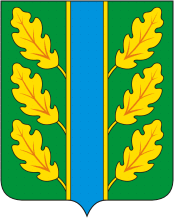 Периодическое печатное средство массовой информации«Вестник Дубровского района»Распространяется бесплатно.Подлежит распространению на территории Дубровского района.Порядковый номер выпуска:  № 142Дата выхода выпуска в свет:  18.11.2019 года.Тираж:  22 экземплярар.п.ДубровкаСоучредителями периодического печатного средства массовой информации «Вестник Дубровского района» являются: Дубровский районный Совет народных депутатов и администрация Дубровского района.Редакцией периодического печатного средства массовой информации «Вестник Дубровского района» является администрация Дубровского района, которая также является его издателем и распространителем.        Адрес редакции, издателя, типографии: 242750, Брянская область, поселок Дубровка, ул. Победы, д 18.        Периодическое печатное средство массовой информации «Вестник Дубровского района является официальным периодическим печатным средством массовой информации, предназначенным для опубликования муниципальных правовых актов органов местного самоуправления Дубровского района, обсуждения проектов муниципальных правовых актов, доведения до сведения жителей Дубровского района иной официальной информации.        Главный редактор: Василенко О.Н.Содержание:Раздел 1. «Правовые акты».1.1. Устав муниципального образования «Дубровский район». 1.2. Правовые акты, принимаемые на местном референдуме.1.3. Решения Дубровского районного Совета народных депутатов.1.4. Решения Дубровского поселкового Совета  народных депутатов1.5. Постановления и распоряжения администрации Дубровского района.1.6. Приказы Председателя контрольно- счетной палаты Дубровского района.Раздел 2. «Официальная информация».2.1. Отчеты о деятельности контрольно- счетной палаты Дубровского района.2.2.  Объявления о проведении публичных слушаний.2.3.  Муниципальные правовые акты, подлежащие обсуждению на публичных слушаниях.2.4. Иная официальная информация.Раздел 1. «Правовые акты».1.1. Устав муниципального образования «Дубровский район» – информация отсутствует.1.2. Правовые акты, принимаемые на местном референдуме – информация отсутствует.1.3. Решения Дубровского районного Совета народных депутатов                                                                             1.3.1. Российская ФедерацияБРЯНСКАЯ  ОБЛАСТЬДУБРОВСКИЙ  РАЙОННЫЙ  СОВЕТ  НАРОДНЫХ  ДЕПУТАТОВР Е Ш Е Н И Еот  13 ноября  2019 года  №  34 - 7р.п. ДубровкаО   согласовании   частичной    заменыдотаций на выравнивание  бюджетнойобеспеченности   на   дополнительныенормативы    отчислений    от    налога на доходы  физических лиц  в  бюджет муниципального  образования «Дубровский район»  	В соответствии со ст. 138 Бюджетного кодекса Российской Федерации  и письмом Правительства Брянской области о замене части дотаций на выравнивание бюджетной обеспеченности муниципальных районов на дополнительные нормативы отчислений от налога на доходы физических лицДубровский районный Совет народных депутатовРЕШИЛ:Согласовать частичную замену дотаций на выравнивание бюджетной обеспеченности на дополнительные нормативы отчислений:- от налога на доходы физических лиц (за исключением налога на доходы физических лиц, уплачиваемого иностранными гражданами в виде фиксированного авансового платежа при осуществлении ими на территории Российской Федерации трудовой деятельности на основании патента) в бюджет муниципального образования «Дубровский район» на 2020 год в размере 27 %, на 2021 год в размере  27%, на 2022 год в размере 27%, учтенные в проекте закона Брянской области «Об областном бюджете на 2020 год и на плановый период 2021 и 2022 годов».- от налога на доходы физических лиц, уплачиваемого иностранными гражданами в виде фиксированного авансового платежа при осуществлении ими на территории Российской Федерации трудовой деятельности на основании патента на 2020 год в размере 15 %, на 2021 год в размере 15%, на 2022 год в размере 15 % , учтенные в проекте закона Брянской области «Об областном бюджете на 2020 год и на плановый период 2021 и 2022 годов» Финансовому управлению администрации Дубровского района учесть дополнительные нормативы отчислений  при формировании бюджета на прогнозируемый период.Настоящее Решение вступает в силу со дня его официального опубликования.Настоящее Решение подлежит официальному опубликованию в периодическом печатном средстве массовой информации «Вестник Дубровского района», а так же  размещению  на официальном сайте муниципального образования «Дубровский район» в сети интернет.Контроль за настоящим Решением возложить на постоянную депутатскую комиссию по бюджету и правовому регулированию и  финансовое управление администрации Дубровского района.Глава муниципального образования«Дубровский район»                                                                Г. А. Черняков 1.3.2. Российская ФедерацияБРЯНСКАЯ ОБЛАСТЬ                    ДУБРОВСКИЙ РАЙОННЫЙ СОВЕТ НАРОДНЫХ ДЕПУТАТОВ                                                                  Р Е Ш Е Н И Еот  13 ноября  2019 года   № 36 - 7р.п. Дубровка«О внесении изменений в Прогнозный план (программу) приватизации муниципального имущества муниципального образования «Дубровский район» на 2019 год»»       Руководствуясь Федеральным законом от 21.12.2001 № 178-ФЗ "О приватизации государственного и муниципального имущества», Уставом муниципального образования «Дубровский район»Дубровский районный Совет народных депутатовРЕШИЛ:1. Внести следующие изменения в Прогнозный план (программу) приватизации муниципального имущества муниципального образования «Дубровский район»                    на 2019 год, утвержденный решением Дубровского районного Совета народных депутатов № 469-6 от 18.12.2018 года:1.1. Дополнить пунктом 16 перечень имущества планируемого к приватизации в 2019 году следующего содержания:2. Администрации Дубровского района обеспечить в установленном порядке реализацию Прогнозного плана (программы) приватизации муниципального имущества муниципального образования «Дубровский район» на 2019 год с учетом внесенных изменений.3. Настоящее решение опубликовать в периодическом печатном средстве массовой информации «Вестник Дубровского района» и разместить на официальном сайте администрации Дубровского района в сети Интернет.Глава муниципального образования«Дубровский район»                                                                         Г.А.Черняков1.3.3. Российская ФедерацияБРЯНСКАЯ ОБЛАСТЬДУБРОВСКИЙ РАЙОННЫЙ СОВЕТ НАРОДНЫХ ДЕПУТАТОВР Е Ш Е Н И Еот   « 13  » ноября 2019 года  № 37 - 7                     р.п.  ДубровкаО   назначении    публичных    слушаний по рассмотрению проекта внесения изменений в генеральный план и правила землепользования и застройки Дубровского городского поселения Дубровского района Брянской областиВ соответствии с Федеральным законом от 06.10.2003 г. № 131-ФЗ «Об общих принципах организации местного самоуправления в Российской Федерации», Градостроительным кодексом Российской Федерации, решением Дубровского районного Совета народных депутатов от 30.10.2018г. №447-6 «О приеме полномочий по решению вопросов местного значения», Уставом муниципального образования «Дубровский район», в целях соблюдения прав человека на благоприятные условия жизнедеятельности, прав и законных интересов правообладателей земельных участков и объектов капитального строительства,Дубровский районный Совет народных депутатовРЕШИЛ:1. Назначить публичные слушания по рассмотрению проекта внесения изменений в генеральный план и правила землепользования и застройки Дубровского городского поселения Дубровского района Брянской области.2. Создать комиссию по подготовке и проведению публичных слушаний по рассмотрению проекта внесения изменений в генеральный план и правила землепользования Дубровского городского поселения Дубровского района Брянской области согласно приложению №1.3.  Установить:3.1  Публичные слушания проводятся на всей территории Дубровского городского поселения;3.2. Дата, время и место проведения публичных слушаний по рассмотрению проекта внесения изменений в генеральный план и правила землепользования и застройки, согласно Приложению №2.4. Комиссии по подготовке и проведению публичных слушаний:4.1 Провести публичные слушания по рассмотрению проекта внесения изменений в генеральный план и правила землепользования и застройки Дубровского городского поселения в срок, указанный в п.3.2;4.2 Подготовить заключение о результатах проведения публичных слушаний и обнародовать.4.3 С материалами проекта внесения изменений в генеральный план и правила землепользования и застройки Дубровского городского поселения в полном объеме, можно ознакомиться на сайте Федеральной государственной информационной системы территориального планирования fgis-tp@economy.gov.ru, на официальном сайте Муниципального образования "Дубровский район" в сети Интернет.5. Замечания и предложения по вынесенным на публичные слушания проекту внесения изменений в генеральный план и правила землепользования и застройки Дубровского городского поселения, могут быть представлены заинтересованными лицами в комиссию по проведению публичных слушаний по адресу: 242750, Брянская область, Дубровский район, п. Дубровка, ул. Победы 18, кабинет №16, в рабочие дни с 9:00 до 16:30, перерыв с 13:00 до 14:00, по телефону: 9-14-03.6. Настоящее решение подлежит обнародованию в периодическом печатном средстве массовой информации "Вестник Дубровского района" и разместить на официальном сайте Муниципальное образование "Дубровский район" в сети Интернет: http://admdubrovka.ru/.Глава муниципального образования«Дубровский район»                                                                         Г.А. Черняков                                                                                     Приложение №1к Решению Дубровского районного Совета народных депутатов    от  « 13 »  ноября  2019 г. № 37-7СОСТАВоргкомитета по подготовке и проведению публичных слушаний Ефименко С.Н. -  председатель комиссии, исполняющий обязанности главы                                  администрации   Дубровского  района             Самохин И.В.  -    заместитель главы администрации Дубровского района  по                                        городскому  и     жилищно-коммунальному хозяйству;Парлюк П.В.    -   глава Дубровского городского поселения (по согласованию);Семеница  А.А. - заместитель главы Дубровского городского поселения (по       	согласованию);Чураков А.А. - начальник отдела архитектуры и градостроительства                                                         администрации  Дубровского района, секретарь комиссии;            Осипова Н.Ю.  -  начальник юридического отдела  администрации Дубровского                                 района.              Бурова А.А.     -   председатель комитета имущественных отношений                                  	     администрации Дубровского района.                                                                                      Приложение №2к Решению Дубровского районного Совета народных депутатов    от  « 13 »  ноября  2019 г. № 37-7Графикпроведения собрания жителей муниципального образования Дубровское городское поселение по вопросу  публичного обсуждения проекта генерального плана муниципального образования "Дубровское городское поселение" Дубровского муниципального района Брянской областиГрафикпроведения собрания жителей муниципального образования Дубровское городское поселение по вопросу  публичного обсуждения проекта Правил землепользования и застройки муниципального образования "Дубровское городское поселение" Дубровского муниципального района Брянской области1.4. Решения Дубровского поселкового Совета  народных депутатов- информация отсутствует.Постановления и распоряжения администрации Дубровского района1.5.1. РОССИЙСКАЯ  ФЕДЕРАЦИЯБРЯНСКАЯ ОБЛАСТЬ АДМИНИСТРАЦИЯ ДУБРОВСКОГО РАЙОНАПОСТАНОВЛЕНИЕот    «06»     ноября       .    № 791          р.п. ДубровкаВнесение изменений и дополнений в постановление  № 187 от 20.03.2019 г. «О подготовке проектов внесения изменений в Генеральный план и Правилаземлепользования и застройки Дубровского городскогопоселения Дубровского района Брянской области»             В связи с кадровыми изменениями,  на основании Градостроительного кодекса Российской Федерации, Федерального закона от 06 октября 2003 года  №131-ФЗ  "Об общих принципах организации местного самоуправления в Российской Федерации", Устава муниципального образования «Дубровский район»ПОСТАНОВЛЯЮ Внести изменения и дополнения в Приложении к    постановлению  № 187  от 20.03.2019. «О подготовке проектов внесений изменений в генеральный план и Правила землепользования и застройки Дубровского городского поселения  Дубровского района Брянской области» следующие изменения и дополнения:« Состав комиссии по подготовке проектов Генерального плана и Правил землепользования и застройки Дубровского городского  поселения Дубровского района Брянской области:Ефименко С.Н. -  председатель комиссии, исполняющий обязанности главы                                  администрации   Дубровского  района             Самохин И.В.  -    заместитель главы администрации Дубровского района  по                                        городскому  и     жилищно-коммунальному хозяйству;Парлюк П.В.    -   глава Дубровского городского поселения (по согласованию);Семеница  А.А. – заместитель главы Дубровского городского поселения (по       	согласованию);Чураков А.А.  -    начальник отдела архитектуры и градостроительства администрации 	                             Дубровского района, секретарь комиссии;            Осипова Н.Ю.  - начальник юридического отдела  администрации Дубровского                                 района.              Бурова А.А.     - председатель комитета имущественных отношений                                  	  администрации Дубровского района».             2. Опубликовать настоящее Постановление  в периодическом печатном средстве массовой информации муниципального образования «Дубровский район» «Вестник Дубровского района» и разместить на  официальном  сайте муниципального образования «Дубровский район» www.admdubrovka.ru.               3.  Контроль за выполнением постановления оставляю за собой.Исполняющий обязанности главы администрацииДубровского района                                                                                С.Н. Ефименко 1.5.2.  РОССИЙСКАЯ ФЕДЕРАЦИЯБРЯНСКАЯ ОБЛАСТЬАДМИНИСТРАЦИЯ ДУБРОВСКОГО РАЙОНАПОСТАНОВЛЕНИЕ« 10 »  ноября  2019 г.     № 807рп. Дубровка«Об установлении сервитута  земельного участка»Рассмотрев заявление АО «Газпром газораспределение Брянск» об установлении сервитута земельного участка в целях строительства объекта «Газопровод-ввод среднего давления к нежилому зданию по ул. Центральной, д. 1 Г п. Сеща Дубровского района», на основании ст. 23 Земельного кодекса РФ, ст. 274 Гражданского кодекса РФ, Федерального закона № 131-ФЗ от 06.10.2003 г. «Об общих принципах организации местного самоуправления в Российской Федерации»ПОСТАНОВЛЯЮ:1.  Установить в пользу АО «Газпром газораспределение Брянск» сервитут в отношении многоконтурного земельного участка в целях строительства объекта «Газопровод-ввод среднего давления к нежилому зданию по ул. Центральной, д. 1 Г п. Сеща Дубровского района», расположенного по адресу: Брянская область, Дубровский район, п. Сеща, ул. Центральная, д. 11, в кадастровом квартале 32:05:0081401, общей площадью 310 кв.м, категория земель – земли населенных пунктов, территориальная зона ТЖ-1 (Зона застройки индивидуальными жилыми домами), вид разрешенного использования земельного участка – объекты инженерной инфраструктуры (ГРП, ШРП, ТП, КТП, водонапорные башни и т.д.), согласно приложенной схеме границ земельного участка.2. Заключить с АО «Газпром газораспределение Брянск» соглашение об установлении сервитута земельного участка сроком на 11 месяцев. 3. Настоящее постановление опубликовать в периодическом печатном издании «Вестник Дубровского района» и разместить на официальном сайте муниципального образования «Дубровский район» www.admdubrovka.ru.4. Контроль за исполнением настоящего постановления оставляю за собой.И.о. главы администрацииДубровского района               			       			С.Н. Ефименко1.5.3.   РОССИЙСКАЯ ФЕДЕРАЦИЯБРЯНСКАЯ ОБЛАСТЬАДМИНИСТРАЦИЯ ДУБРОВСКОГО РАЙОНАПОСТАНОВЛЕНИЕ« 11 » ноября 2019 г.     № 808рп. Дубровка«Об установлении сервитута  земельного участка»Рассмотрев заявление АО «Газпром газораспределение Брянск» об установлении сервитута земельного участка в целях строительства объекта «Газопровод-ввод среднего давления к нежилому зданию по ул. Центральной, д. 1 Г п. Сеща Дубровского района», на основании ст. 23 Земельного кодекса РФ, ст. 274 Гражданского кодекса РФ, Федерального закона № 131-ФЗ от 06.10.2003 г. «Об общих принципах организации местного самоуправления в Российской Федерации»ПОСТАНОВЛЯЮ:1.  Установить в пользу АО «Газпром газораспределение Брянск» сервитут в отношении земельного участка в целях строительства объекта «Газопровод-ввод среднего давления к нежилому зданию по ул. Центральной, д. 1 Г п. Сеща Дубровского района», расположенного по адресу: Брянская область, Дубровский район, п. Сеща, ул. Центральная, д. 11, кадастровый номер  32:05:0081401:696, общей площадью 450 кв.м, категория земель – земли населенных пунктов, территориальная зона ТЖ-1 (Зона застройки индивидуальными жилыми домами), вид разрешенного использования земельного участка – объекты инженерной инфраструктуры (ГРП, ШРП, ТП, КТП, водонапорные башни и т.д.), согласно приложенной схеме границ земельного участка.2. Заключить с АО «Газпром газораспределение Брянск» соглашение об установлении сервитута земельного участка сроком на 11 месяцев. 3. Настоящее постановление опубликовать в периодическом печатном издании «Вестник Дубровского района» и разместить на официальном сайте муниципального образования «Дубровский район» www.admdubrovka.ru.4. Контроль за исполнением настоящего постановления оставляю за собой.И.о. главы администрацииДубровского района               			       			С.Н. Ефименко1.6. Приказы Председателя контрольно - счетной палаты Дубровского района - информация отсутствует.Раздел 2. «Официальная информация».2.1. Отчеты о деятельности контрольно - счетной палаты Дубровского района - информация отсутствует.2.2.  Объявления о проведении публичных слушаний  - информация отсутствует.2.3.  Муниципальные правовые акты, подлежащие обсуждению на публичных слушаниях информация отсутствует.2.4. Иная официальная информация2.4.1. СОГЛАШЕНИЕо передаче полномочий по осуществлению внешнего муниципального финансового контроля на 2020 год.№1/2020 п. Дубровка                                                                                           «14» ноября 2019 г.В целях реализации Бюджетного кодекса РФ, в соответствии с Федеральным законом от 06.10.2003 № 131-ФЗ «Об общих принципах организации местного самоуправления в Российской Федерации», Федеральным законом от 07.12.2011 №6-ФЗ «Об общих принципах организации и деятельности контрольно-счетных органов субъектов Российской Федерации и муниципальных образований»,          Дубровский районный Совет народных депутатов в лице председателя   Чернякова Геннадия Анатольевича действующего на основании Устава муниципального образования «Дубровский район», Контрольно-счётной палаты Дубровского района в лице   и.о. председателя Дороденковой Натальи Анатольевны, действующей на основании Положения, Алешинский сельский Совет народных депутатов   в лице председателя Ершовой Натальи Владимировны действующей на основании Устава, далее именуемые «Стороны», заключили настоящее Соглашение во исполнение Решения Дубровского районного Совета народных депутатов  от 13.11.2019 №33-7  и Алешинского сельского Совета народных депутатов от 21.10.2019 №22 о нижеследующем.1. Предмет Соглашения1.2. Предметом настоящего Соглашения является передача Контрольно-счётной палате Дубровского района полномочий контрольно-счетного органа поселения по осуществлению внешнего муниципального финансового контроля и передача из бюджета муниципального образования «Алешинское сельское поселение» в бюджет муниципального образования «Дубровский район» межбюджетных трансфертов на осуществление переданных полномочий.1.3. Контрольно-счётной палате Дубровского района  передаются полномочия контрольно-счетного органа поселения, установленные федеральными законами, уставом поселения и нормативными правовыми актами поселения.1.4. Внешняя проверка  отчета об исполнении бюджета поселения за 1 квартал, за 1 полугодие, за 9 месяцев, за год и экспертиза проекта бюджета поселения ежегодно включаются в план работы контрольно-счетного  органа.1.5. Другие контрольные и экспертно-аналитические мероприятия включаются в план работы Контрольно-счётной палаты Дубровского района  на основании  предложений органов местного самоуправления поселения, представляемых в сроки, установленные для формирования плана работы Контрольно-счётной палаты Дубровского района. Контрольные и экспертно-аналитические мероприятия в соответствии с настоящим соглашением включаются в план работы Контрольно-счётной палаты   отдельным разделом (подразделом). Количество указанных мероприятий определяется  с учетом средств, переданных на исполнение полномочий.2. Срок действия Соглашения2.1. Соглашение заключено на один год  и действует в период с 1 января 2020 г. по 31 декабря 2020 г.2.2. При отсутствии письменного обращения какой-либо из сторон о прекращении действия Соглашения, направленного до истечения срока действия Соглашения, Соглашение считается пролонгированным на следующий срок.2.3. В случае если решением представительного органа поселения о бюджете поселения не будут утверждены межбюджетные трансферты бюджету муниципального образования «Дубровский район», предусмотренные настоящим Соглашением, действие Соглашения приостанавливается с начала финансового года до момента утверждения соответствующих межбюджетных трансфертов.3. Порядок определения и предоставления ежегодного объемамежбюджетных трансфертов3.1. Объем межбюджетных трансфертов на очередной год, предоставляемых из бюджета поселения в бюджет муниципального образования «Дубровский район» на осуществление полномочий, предусмотренных настоящим Соглашением, определён  в сумме 5000 рублей в год. 3.2. Для проведения Контрольно-счётной палатой Дубровского района  контрольных и экспертно-аналитических внеплановых мероприятий в соответствии с предложениями органов местного самоуправления поселения, может предоставляться дополнительный объем межбюджетных трансфертов, размер которого определяется дополнительным соглашением в установленном настоящим Соглашением порядке.3.3. Ежегодный объем межбюджетных трансфертов перечисляется до 1 декабря текущего года. Дополнительный объем межбюджетных трансфертов перечисляется в сроки, установленные дополнительным соглашением.3.4. Расходы бюджета поселения на предоставление межбюджетных трансфертов и расходы бюджета муниципального образования «Дубровский район», осуществляемые за счет межбюджетных трансфертов, планируются и исполняются по соответствующему разделу бюджетной классификации.3.5. Межбюджетные трансферты зачисляются в бюджет муниципального образования «Дубровский район» по соответствующему коду бюджетной классификации доходов. 4. Права и обязанности сторон4.1.Представительный орган муниципального образования «Дубровский район»:4.1.1) устанавливает в муниципальных правовых актах полномочия Контрольно-счётной палаты по осуществлению предусмотренных настоящим Соглашением полномочий;4.1.2) устанавливает штатную численность Контрольно-счётной палаты  с учетом необходимости осуществления предусмотренных настоящим Соглашением полномочий;4.1.3) может устанавливать случаи и порядок использования собственных материальных ресурсов и финансовых средств муниципального района для осуществления,  предусмотренных настоящим Соглашением полномочий;4.1.4) получает от Контрольно-счётной палаты информацию об осуществлении предусмотренных настоящим Соглашением полномочий и результатах проведенных контрольных и экспертно-аналитических мероприятиях.4.2. Контрольно-счётная палата Дубровского района:4.2.1) включает в планы своей работы:ежегодно - внешнюю проверку годового отчета об исполнении бюджета поселения и экспертизу проекта бюджета поселения, ежеквартально - внешнюю проверку отчета об исполнении бюджета за 1 квартал, за полугодие, за 9 месяцев;в сроки, не противоречащие законодательству – иные контрольные и экспертно-аналитические мероприятия с учетом финансовых средств на их исполнение;4.2.2) проводит предусмотренные планом своей работы мероприятия в сроки, определенные по согласованию с инициатором проведения мероприятия (если сроки не установлены законодательством);4.2.3) для подготовки к внешней проверке годового отчета об исполнении бюджета поселения имеет право в течение соответствующего года осуществлять контроль за исполнением бюджета поселения и использованием средств бюджета поселения;4.2.4) определяет формы, цели, задачи и исполнителей проводимых мероприятий, способы их проведения, проверяемые органы и организации в соответствии со своим регламентом и стандартами внешнего муниципального финансового контроля и с учетом предложений инициатора проведения мероприятия;4.2.5) имеет право проводить контрольные и экспертно-аналитические мероприятий совместно с другими органами и организациями, с привлечением их специалистов и независимых экспертов;4.2.6) направляет отчеты и заключения по результатам проведенных мероприятия представительному органу поселения, вправе направлять указанные материалы иным органам местного самоуправления поселения;4.2.7) размещает информацию о проведенных мероприятиях на своем официальном сайте в сети «Интернет»;4.2.8) направляет представления и предписания администрации поселения, другим проверяемым органам и организациям, принимает другие предусмотренные законодательством меры по устранению и предотвращению выявляемых нарушений;4.2.9) при выявлении возможностей по совершенствованию бюджетного процесса, системы управления и распоряжения имуществом, находящимся в собственности поселения, вправе направлять органам местного самоуправления поселения соответствующие предложения;4.2.10) в случае возникновения препятствий для осуществления предусмотренных настоящим Соглашением полномочий может обращаться в представительный орган поселения  с предложениями по их устранению;4.2.11) обеспечивает использование средств предусмотренных настоящим Соглашением межбюджетных трансфертов исключительно на оплату труда своих работников с начислениями;4.2.12) имеет право использовать средства предусмотренных настоящим Соглашением межбюджетных трансфертов на компенсацию расходов, осуществленных до поступления межбюджетных трансфертов в бюджет муниципального образования «Дубровский район»;4.2.13) обеспечивает предоставление представительному органу поселения, администрации поселения ежегодных отчетов об использовании предусмотренных настоящим Соглашением межбюджетных трансфертов в срок до 20 числа месяца, следующего за отчетным периодом;4.2.14) ежегодно предоставляет представительному органу поселения   информацию об осуществлении предусмотренных настоящим Соглашением полномочий;4.2.15) имеет право приостановить осуществление предусмотренных настоящим Соглашением полномочий в случае невыполнения настоящего Соглашения в части обеспечения перечисления межбюджетных трансфертов в бюджет муниципального образования «Дубровский район».4.3. Представительный орган поселения:4.3.1) утверждает в решении о бюджете поселения межбюджетные трансферты бюджету муниципального образования «Дубровский район» на осуществление переданных полномочий в объеме, определенном в соответствии с предусмотренным настоящим Соглашением порядком, и обеспечивает их перечисление в бюджет муниципального образования «Дубровский район»;4.3.2) направляет в  Контрольно-счётную палату Дубровского района   предложения о проведении контрольных и экспертно-аналитических мероприятий, которые могут включать рекомендации по срокам, целям, задачам и исполнителям проводимых мероприятий, способы их проведения, проверяемые органы и организации;4.3.3) рассматривает отчеты и заключения, а также предложения Контрольно-счётной палаты Дубровского района  по результатам проведения контрольных и экспертно-аналитических мероприятий;4.3.4) имеет право опубликовывать информацию о проведенных мероприятиях в средствах массовой информации, направлять отчеты и заключения Контрольно-счётной палаты Дубровского района;4.3.5) рассматривает обращения Контрольно-счётной палаты Дубровского района  по поводу устранения препятствий для выполнения предусмотренных настоящим Соглашением полномочий, принимает необходимые для их устранения муниципальные правовые акты;4.3.6) получает отчеты об использовании предусмотренных настоящим Соглашением межбюджетных трансфертов и информацию об осуществлении предусмотренных настоящим Соглашением полномочий;4.3.7) имеет право приостановить перечисление предусмотренных настоящим Соглашением межбюджетных трансфертов в случае невыполнения  Контрольно-счётной палатой Дубровского района  своих обязательств.4.4. Стороны имеют право принимать иные меры, необходимые для реализации настоящего Соглашения.5. Ответственность сторон5.1. Стороны несут ответственность за неисполнение (ненадлежащее исполнение) предусмотренных настоящим Соглашением обязанностей, в соответствии с законодательством Российской Федерации и настоящим Соглашением.5.2. В случае неисполнения (ненадлежащего исполнения) Контрольно-счётной палатой  предусмотренных настоящим Соглашением полномочий, представительный орган муниципального образования «Дубровский район» обеспечивает возврат в бюджет поселения части объема предусмотренных настоящим Соглашением межбюджетных трансфертов, приходящихся на не проведенные (не надлежаще проведенные) мероприятия.5.3. В случае не перечисления (неполного перечисления) в бюджет муниципального образования «Дубровский район» межбюджетных трансфертов по истечении 15 рабочих дней с предусмотренной настоящим Соглашением даты представительный орган поселения обеспечивает перечисление в бюджет муниципального образования «Дубровский район» объема межбюджетных трансфертов Алешинской сельской администрации в запланированной сумме.5.4. Ответственность сторон не наступает в случаях предусмотренного настоящим Соглашение приостановления исполнения переданных полномочий и перечисления межбюджетных трансфертов, а также, если неисполнение (ненадлежащее исполнение) обязанностей было допущено вследствие действий администрации муниципального образования «Дубровский район», администрации поселения или иных третьих лиц.6. Заключительные положения6.1. Настоящее Соглашение вступает в силу с 01.01 2020 года по 31.12.2020 года.6.2. Изменения и дополнения в настоящее Соглашение могут быть внесены по взаимному согласию Сторон путем составления дополнительного соглашения в письменной форме, являющегося неотъемлемой частью настоящего Соглашения.6.3. Действие настоящего Соглашения может быть прекращено досрочно по соглашению Сторон либо в случае направления представительным органом муниципального района или представительным органом поселения другим Сторонам уведомления о расторжении Соглашения.6.4. Соглашение прекращает действие после окончания проводимых в соответствии с ним контрольных и экспертно-аналитических мероприятий, начатых до заключения соглашения (направления уведомления) о прекращении его действия, за исключением случаев, когда соглашением Сторон предусмотрено иное.6.5. При прекращении действия Соглашения представительный орган поселения обеспечивает перечисление в бюджет муниципального образования «Дубровский район» определенную в соответствии с настоящим Соглашением часть объема межбюджетных трансфертов, приходящуюся на проведенные мероприятия.6.6. При прекращении действия Соглашения представительный орган муниципального образования «Дубровский район» обеспечивает возврат в бюджет поселения определенную в соответствии с настоящим Соглашением часть объема межбюджетных трансфертов, приходящуюся на не проведенные мероприятия.6.7. Неурегулированные Сторонами споры и разногласия, возникшие при исполнении настоящего Соглашения, подлежат рассмотрению в порядке, предусмотренном законодательством.6.8. Настоящее Соглашение составлено в трех экземплярах, имеющих одинаковую юридическую силу, по одному экземпляру для каждой из Сторон.2.4.2. СОГЛАШЕНИЕо передаче полномочий по осуществлению внешнего муниципальногофинансового контроля за 2020 год.№ 2/2020п. Дубровка                                                                                           « 14 » ноября 2019  г.В целях реализации Бюджетного кодекса РФ, в соответствии с Федеральным законом от 06.10.2003 № 131-ФЗ «Об общих принципах организации местного самоуправления в Российской Федерации», Федеральным законом от 07.12.2011 №6-ФЗ «Об общих принципах организации и деятельности контрольно-счетных органов субъектов Российской Федерации и муниципальных образований»,          Дубровский районный Совет народных депутатов в лице председателя   Чернякова Геннадия Анатольевича действующего на основании Устава муниципального образования «Дубровский район», Контрольно-счётной палаты Дубровского района в лице   и.о. председателя Дороденковой Натальи Анатольевны, действующей на основании Положения, Пеклинский сельский Совет народных депутатов   в лице председателя Гайдукова Владимира Ивановича действующего на основании Устава, далее именуемые «Стороны», заключили настоящее Соглашение во исполнение Решения Дубровского районного Совета народных депутатов  от 13.11.2019 №33-7 и Пеклинского сельского Совета народных депутатов от 28.10.2019 №24 о нижеследующем.1. Предмет Соглашения1.2. Предметом настоящего Соглашения является передача Контрольно-счётной палате Дубровского района полномочий контрольно-счетного органа поселения по осуществлению внешнего муниципального финансового контроля и передача из бюджета муниципального образования «Пеклинское сельское поселение» в бюджет муниципального образования «Дубровский район» межбюджетных трансфертов на осуществление переданных полномочий.1.3. Контрольно-счётной палате Дубровского района  передаются полномочия контрольно-счетного органа поселения, установленные федеральными законами, уставом поселения и нормативными правовыми актами поселения.1.4. Внешняя проверка  отчета об исполнении бюджета поселения за 1 квартал, за 1 полугодие, за 9 месяцев, за год и экспертиза проекта бюджета поселения ежегодно включаются в план работы контрольно-счетного  органа.1.5. Другие контрольные и экспертно-аналитические мероприятия включаются в план работы Контрольно-счётной палаты Дубровского района  на основании  предложений органов местного самоуправления поселения, представляемых в сроки, установленные для формирования плана работы Контрольно-счётной палаты Дубровского района. Контрольные и экспертно-аналитические мероприятия в соответствии с настоящим соглашением включаются в план работы Контрольно-счётной палаты   отдельным разделом (подразделом). Количество указанных мероприятий определяется  с учетом средств, переданных на исполнение полномочий.2. Срок действия Соглашения2.1. Соглашение заключено на один год  и действует в период с 1 января 2020 г. по 31 декабря 2020 г.2.2. При отсутствии письменного обращения какой-либо из сторон о прекращении действия Соглашения, направленного до истечения срока действия Соглашения, Соглашение считается пролонгированным на следующий срок.2.3. В случае если решением представительного органа поселения о бюджете поселения не будут утверждены межбюджетные трансферты бюджету муниципального образования «Дубровский район», предусмотренные настоящим Соглашением, действие Соглашения приостанавливается с начала финансового года до момента утверждения соответствующих межбюджетных трансфертов.3. Порядок определения и предоставления ежегодного объемамежбюджетных трансфертов3.1. Объем межбюджетных трансфертов на очередной год, предоставляемых из бюджета поселения в бюджет муниципального образования «Дубровский район» на осуществление полномочий, предусмотренных настоящим Соглашением, определён  в сумме 5000 рублей в год. 3.2. Для проведения Контрольно-счётной палатой Дубровского района  контрольных и экспертно-аналитических внеплановых мероприятий в соответствии с предложениями органов местного самоуправления поселения, может предоставляться дополнительный объем межбюджетных трансфертов, размер которого определяется дополнительным соглашением в установленном настоящим Соглашением порядке.3.3. Ежегодный объем межбюджетных трансфертов перечисляется до 1 декабря текущего года. Дополнительный объем межбюджетных трансфертов перечисляется в сроки, установленные дополнительным соглашением.3.4. Расходы бюджета поселения на предоставление межбюджетных трансфертов и расходы бюджета муниципального образования «Дубровский район», осуществляемые за счет межбюджетных трансфертов, планируются и исполняются по соответствующему разделу бюджетной классификации.3.5. Межбюджетные трансферты зачисляются в бюджет муниципального образования «Дубровский район» по соответствующему коду бюджетной классификации доходов. 4. Права и обязанности сторон4.1.Представительный орган муниципального образования «Дубровский район»:4.1.1) устанавливает в муниципальных правовых актах полномочия Контрольно-счётной палаты по осуществлению предусмотренных настоящим Соглашением полномочий;4.1.2) устанавливает штатную численность Контрольно-счётной палаты  с учетом необходимости осуществления предусмотренных настоящим Соглашением полномочий;4.1.3) может устанавливать случаи и порядок использования собственных материальных ресурсов и финансовых средств муниципального района для осуществления,  предусмотренных настоящим Соглашением полномочий;4.1.4) получает от Контрольно-счётной палаты информацию об осуществлении предусмотренных настоящим Соглашением полномочий и результатах проведенных контрольных и экспертно-аналитических мероприятиях.4.2. Контрольно-счётная палата Дубровского района:4.2.1) включает в планы своей работы:ежегодно - внешнюю проверку годового отчета об исполнении бюджета поселения и экспертизу проекта бюджета поселения, ежеквартально - внешнюю проверку отчета об исполнении бюджета за 1 квартал, за полугодие, за 9 месяцев;в сроки, не противоречащие законодательству – иные контрольные и экспертно-аналитические мероприятия с учетом финансовых средств на их исполнение;4.2.2) проводит предусмотренные планом своей работы мероприятия в сроки, определенные по согласованию с инициатором проведения мероприятия (если сроки не установлены законодательством);4.2.3) для подготовки к внешней проверке годового отчета об исполнении бюджета поселения имеет право в течение соответствующего года осуществлять контроль за исполнением бюджета поселения и использованием средств бюджета поселения;4.2.4) определяет формы, цели, задачи и исполнителей проводимых мероприятий, способы их проведения, проверяемые органы и организации в соответствии со своим регламентом и стандартами внешнего муниципального финансового контроля и с учетом предложений инициатора проведения мероприятия;4.2.5) имеет право проводить контрольные и экспертно-аналитические мероприятий совместно с другими органами и организациями, с привлечением их специалистов и независимых экспертов;4.2.6) направляет отчеты и заключения по результатам проведенных мероприятия представительному органу поселения, вправе направлять указанные материалы иным органам местного самоуправления поселения;4.2.7) размещает информацию о проведенных мероприятиях на своем официальном сайте в сети «Интернет»;4.2.8) направляет представления и предписания администрации поселения, другим проверяемым органам и организациям, принимает другие предусмотренные законодательством меры по устранению и предотвращению выявляемых нарушений;4.2.9) при выявлении возможностей по совершенствованию бюджетного процесса, системы управления и распоряжения имуществом, находящимся в собственности поселения, вправе направлять органам местного самоуправления поселения соответствующие предложения;4.2.10) в случае возникновения препятствий для осуществления предусмотренных настоящим Соглашением полномочий может обращаться в представительный орган поселения  с предложениями по их устранению;4.2.11) обеспечивает использование средств предусмотренных настоящим Соглашением межбюджетных трансфертов исключительно на оплату труда своих работников с начислениями;4.2.12) имеет право использовать средства предусмотренных настоящим Соглашением межбюджетных трансфертов на компенсацию расходов, осуществленных до поступления межбюджетных трансфертов в бюджет муниципального образования «Дубровский район»;4.2.13) обеспечивает предоставление представительному органу поселения, администрации поселения ежегодных отчетов об использовании предусмотренных настоящим Соглашением межбюджетных трансфертов в срок до 20 числа месяца, следующего за отчетным периодом;4.2.14) ежегодно предоставляет представительному органу поселения   информацию об осуществлении предусмотренных настоящим Соглашением полномочий;4.2.15) имеет право приостановить осуществление предусмотренных настоящим Соглашением полномочий в случае невыполнения настоящего Соглашения в части обеспечения перечисления межбюджетных трансфертов в бюджет муниципального образования «Дубровский район».4.3. Представительный орган поселения:4.3.1) утверждает в решении о бюджете поселения межбюджетные трансферты бюджету муниципального образования «Дубровский район» на осуществление переданных полномочий в объеме, определенном в соответствии с предусмотренным настоящим Соглашением порядком, и обеспечивает их перечисление в бюджет муниципального образования «Дубровский район»;4.3.2) направляет в  Контрольно-счётную палату Дубровского района   предложения о проведении контрольных и экспертно-аналитических мероприятий, которые могут включать рекомендации по срокам, целям, задачам и исполнителям проводимых мероприятий, способы их проведения, проверяемые органы и организации;4.3.3) рассматривает отчеты и заключения, а также предложения Контрольно-счётной палаты Дубровского района  по результатам проведения контрольных и экспертно-аналитических мероприятий;4.3.4) имеет право опубликовывать информацию о проведенных мероприятиях в средствах массовой информации, направлять отчеты и заключения Контрольно-счётной палаты Дубровского района;4.3.5) рассматривает обращения Контрольно-счётной палаты Дубровского района  по поводу устранения препятствий для выполнения предусмотренных настоящим Соглашением полномочий, принимает необходимые для их устранения муниципальные правовые акты;4.3.6) получает отчеты об использовании предусмотренных настоящим Соглашением межбюджетных трансфертов и информацию об осуществлении предусмотренных настоящим Соглашением полномочий;4.3.7) имеет право приостановить перечисление предусмотренных настоящим Соглашением межбюджетных трансфертов в случае невыполнения  Контрольно-счётной палатой Дубровского района  своих обязательств.4.4. Стороны имеют право принимать иные меры, необходимые для реализации настоящего Соглашения.5. Ответственность сторон5.1. Стороны несут ответственность за неисполнение (ненадлежащее исполнение) предусмотренных настоящим Соглашением обязанностей, в соответствии с законодательством Российской Федерации и настоящим Соглашением.5.2. В случае неисполнения (ненадлежащего исполнения) Контрольно-счётной палатой  предусмотренных настоящим Соглашением полномочий, представительный орган муниципального образования «Дубровский район» обеспечивает возврат в бюджет поселения части объема предусмотренных настоящим Соглашением межбюджетных трансфертов, приходящихся на не проведенные (не надлежаще проведенные) мероприятия.5.3. В случае не перечисления (неполного перечисления) в бюджет муниципального образования «Дубровский район» межбюджетных трансфертов по истечении 15 рабочих дней с предусмотренной настоящим Соглашением даты представительный орган поселения обеспечивает перечисление в бюджет муниципального образования «Дубровский район» объема межбюджетных трансфертов Пеклинской сельской администрации в запланированной сумме.5.4. Ответственность сторон не наступает в случаях предусмотренного настоящим Соглашение приостановления исполнения переданных полномочий и перечисления межбюджетных трансфертов, а также, если неисполнение (ненадлежащее исполнение) обязанностей было допущено вследствие действий администрации муниципального образования «Дубровский район», администрации поселения или иных третьих лиц.6. Заключительные положения6.1. Настоящее Соглашение вступает в силу с 01.01.2020 года по 31.12.2020 года.6.2. Изменения и дополнения в настоящее Соглашение могут быть внесены по взаимному согласию Сторон путем составления дополнительного соглашения в письменной форме, являющегося неотъемлемой частью настоящего Соглашения.6.3. Действие настоящего Соглашения может быть прекращено досрочно по соглашению Сторон либо в случае направления представительным органом муниципального района или представительным органом поселения другим Сторонам уведомления о расторжении Соглашения.6.4. Соглашение прекращает действие после окончания проводимых в соответствии с ним контрольных и экспертно-аналитических мероприятий, начатых до заключения соглашения (направления уведомления) о прекращении его действия, за исключением случаев, когда соглашением Сторон предусмотрено иное.6.5. При прекращении действия Соглашения представительный орган поселения обеспечивает перечисление в бюджет муниципального образования «Дубровский район» определенную в соответствии с настоящим Соглашением часть объема межбюджетных трансфертов, приходящуюся на проведенные мероприятия.6.6. При прекращении действия Соглашения представительный орган муниципального образования «Дубровский район» обеспечивает возврат в бюджет поселения определенную в соответствии с настоящим Соглашением часть объема межбюджетных трансфертов, приходящуюся на не проведенные мероприятия.6.7. Неурегулированные Сторонами споры и разногласия, возникшие при исполнении настоящего Соглашения, подлежат рассмотрению в порядке, предусмотренном законодательством.6.8. Настоящее Соглашение составлено в трех экземплярах, имеющих одинаковую юридическую силу, по одному экземпляру для каждой из Сторон.2.4.3. СОГЛАШЕНИЕо передаче полномочий по осуществлению внешнего муниципального финансового контроля на 2020 год.№3/2020п. Дубровка                                                                                           «14 » ноября 2019  г.В целях реализации Бюджетного кодекса РФ, в соответствии с Федеральным законом от 06.10.2003 № 131-ФЗ «Об общих принципах организации местного самоуправления в Российской Федерации», Федеральным законом от 07.12.2011 №6-ФЗ «Об общих принципах организации и деятельности контрольно-счетных органов субъектов Российской Федерации и муниципальных образований»,          Дубровский районный Совет народных депутатов в лице председателя   Чернякова Геннадия Анатольевича действующего на основании Устава муниципального образования «Дубровский район», Контрольно-счётной палаты Дубровского района в лице   и.о. председателя Дороденковой Натальи Анатольевны, действующей на основании Положения, Дубровский поселковый Совет народных депутатов   в лице председателя Парлюка Петра Васильевича действующего на основании Устава, далее именуемые «Стороны», заключили настоящее Соглашение во исполнение Решения Дубровского районного Совета народных депутатов  от 13.11.2019 №33-7 и Дубровского поселкового Совета народных депутатов от 07.11.2019 №14 о нижеследующем.1. Предмет Соглашения1.2. Предметом настоящего Соглашения является передача Контрольно-счётной палате Дубровского района полномочий контрольно-счетного органа поселения по осуществлению внешнего муниципального финансового контроля и передача из бюджета муниципального образования «Дубровское городское поселение» в бюджет муниципального образования «Дубровский район» межбюджетных трансфертов на осуществление переданных полномочий.1.3. Контрольно-счётной палате Дубровского района  передаются полномочия контрольно-счетного органа поселения, установленные федеральными законами, уставом поселения и нормативными правовыми актами поселения.1.4. Внешняя проверка годового отчета об исполнении бюджета поселения за 1 квартал, за 1 полугодие, за 9 месяцев, за год и экспертиза проекта бюджета поселения ежегодно включаются в план работы Контрольно-счетной палаты Дубровского района.1.5. Другие контрольные и экспертно-аналитические мероприятия включаются в план работы Контрольно-счётной палаты Дубровского района  на основании  предложений органов местного самоуправления поселения, представляемых в сроки, установленные для формирования плана работы Контрольно-счётной палаты Дубровского района. Контрольные и экспертно-аналитические мероприятия в соответствии с настоящим соглашением включаются в план работы Контрольно-счётной палаты   отдельным разделом (подразделом). Количество указанных мероприятий определяется  с учетом средств, переданных на исполнение полномочий.2. Срок действия Соглашения2.1. Соглашение заключено на один год  и действует в период с 1 января 2020 г. по 31 декабря 2020 г.2.2. При отсутствии письменного обращения какой-либо из сторон о прекращении действия Соглашения, направленного до истечения срока действия Соглашения, Соглашение считается пролонгированным на следующий срок.2.3. В случае если решением представительного органа поселения о бюджете поселения не будут утверждены межбюджетные трансферты бюджету муниципального образования «Дубровский район», предусмотренные настоящим Соглашением, действие Соглашения приостанавливается с начала финансового года до момента утверждения соответствующих межбюджетных трансфертов.3. Порядок определения и предоставления ежегодного объемамежбюджетных трансфертов3.1. Объем межбюджетных трансфертов на очередной год, предоставляемых из бюджета поселения в бюджет муниципального образования «Дубровский район» на осуществление полномочий, предусмотренных настоящим Соглашением, определён  в сумме 5000 рублей в год. 3.2. Для проведения Контрольно-счётной палатой Дубровского района  контрольных и экспертно-аналитических внеплановых мероприятий в соответствии с предложениями органов местного самоуправления поселения, может предоставляться дополнительный объем межбюджетных трансфертов, размер которого определяется дополнительным соглашением в установленном настоящим Соглашением порядке.3.3. Ежегодный объем межбюджетных трансфертов перечисляется до 1 декабря текущего года. Дополнительный объем межбюджетных трансфертов перечисляется в сроки, установленные дополнительным соглашением. 3.4. Расходы бюджета поселения на предоставление межбюджетных трансфертов и расходы бюджета муниципального образования «Дубровский район», осуществляемые за счет межбюджетных трансфертов, планируются и исполняются по соответствующему разделу бюджетной классификации.3.5. Межбюджетные трансферты зачисляются в бюджет муниципального образования «Дубровский район» по соответствующему коду бюджетной классификации доходов. 4. Права и обязанности сторон4.1.Представительный орган муниципального образования «Дубровский район»:4.1.1) устанавливает в муниципальных правовых актах полномочия Контрольно-счётной палаты по осуществлению предусмотренных настоящим Соглашением полномочий;4.1.2) устанавливает штатную численность Контрольно-счётной палаты  с учетом необходимости осуществления предусмотренных настоящим Соглашением полномочий;4.1.3) может устанавливать случаи и порядок использования собственных материальных ресурсов и финансовых средств муниципального района для осуществления,  предусмотренных настоящим Соглашением полномочий;4.1.4) получает от Контрольно-счётной палаты информацию об осуществлении предусмотренных настоящим Соглашением полномочий и результатах проведенных контрольных и экспертно-аналитических мероприятиях.4.2. Контрольно-счётная палата Дубровского района:4.2.1) включает в планы своей работы:ежегодно - внешнюю проверку годового отчета об исполнении бюджета поселения и экспертизу проекта бюджета поселения, ежеквартально - внешнюю проверку отчета об исполнении бюджета за 1 квартал, за полугодие, за 9 месяцев;в сроки, не противоречащие законодательству – иные контрольные и экспертно-аналитические мероприятия с учетом финансовых средств на их исполнение;4.2.2) проводит предусмотренные планом своей работы мероприятия в сроки, определенные по согласованию с инициатором проведения мероприятия (если сроки не установлены законодательством);4.2.3) для подготовки к внешней проверке годового отчета об исполнении бюджета поселения имеет право в течение соответствующего года осуществлять контроль за исполнением бюджета поселения и использованием средств бюджета поселения;4.2.4) определяет формы, цели, задачи и исполнителей проводимых мероприятий, способы их проведения, проверяемые органы и организации в соответствии со своим регламентом и стандартами внешнего муниципального финансового контроля и с учетом предложений инициатора проведения мероприятия;4.2.5) имеет право проводить контрольные и экспертно-аналитические мероприятий совместно с другими органами и организациями, с привлечением их специалистов и независимых экспертов;4.2.6) направляет отчеты и заключения по результатам проведенных мероприятия представительному органу поселения, вправе направлять указанные материалы иным органам местного самоуправления поселения;4.2.7) размещает информацию о проведенных мероприятиях на своем официальном сайте в сети «Интернет»;4.2.8) направляет представления и предписания администрации поселения, другим проверяемым органам и организациям, принимает другие предусмотренные законодательством меры по устранению и предотвращению выявляемых нарушений;4.2.9) при выявлении возможностей по совершенствованию бюджетного процесса, системы управления и распоряжения имуществом, находящимся в собственности поселения, вправе направлять органам местного самоуправления поселения соответствующие предложения;4.2.10) в случае возникновения препятствий для осуществления предусмотренных настоящим Соглашением полномочий может обращаться в представительный орган поселения  с предложениями по их устранению;4.2.11) обеспечивает использование средств предусмотренных настоящим Соглашением межбюджетных трансфертов исключительно на оплату труда своих работников с начислениями;4.2.12) имеет право использовать средства предусмотренных настоящим Соглашением межбюджетных трансфертов на компенсацию расходов, осуществленных до поступления межбюджетных трансфертов в бюджет муниципального образования «Дубровский район»;4.2.13) обеспечивает предоставление представительному органу поселения, администрации поселения ежегодных отчетов об использовании предусмотренных настоящим Соглашением межбюджетных трансфертов в срок до 20 числа месяца, следующего за отчетным периодом;4.2.14) ежегодно предоставляет представительному органу поселения   информацию об осуществлении предусмотренных настоящим Соглашением полномочий;4.2.15) имеет право приостановить осуществление предусмотренных настоящим Соглашением полномочий в случае невыполнения настоящего Соглашения в части обеспечения перечисления межбюджетных трансфертов в бюджет муниципального образования «Дубровский район».4.3. Представительный орган поселения:4.3.1) утверждает в решении о бюджете поселения межбюджетные трансферты бюджету муниципального образования «Дубровский район» на осуществление переданных полномочий в объеме, определенном в соответствии с предусмотренным настоящим Соглашением порядком, и обеспечивает их перечисление в бюджет муниципального образования «Дубровский район»;4.3.2) направляет в  Контрольно-счётную палату Дубровского района   предложения о проведении контрольных и экспертно-аналитических мероприятий, которые могут включать рекомендации по срокам, целям, задачам и исполнителям проводимых мероприятий, способы их проведения, проверяемые органы и организации;4.3.3) рассматривает отчеты и заключения, а также предложения Контрольно-счётной палаты Дубровского района  по результатам проведения контрольных и экспертно-аналитических мероприятий;4.3.4) имеет право опубликовывать информацию о проведенных мероприятиях в средствах массовой информации, направлять отчеты и заключения Контрольно-счётной палаты Дубровского района;4.3.5) рассматривает обращения Контрольно-счётной палаты Дубровского района  по поводу устранения препятствий для выполнения предусмотренных настоящим Соглашением полномочий, принимает необходимые для их устранения муниципальные правовые акты;4.3.6) получает отчеты об использовании предусмотренных настоящим Соглашением межбюджетных трансфертов и информацию об осуществлении предусмотренных настоящим Соглашением полномочий;4.3.7) имеет право приостановить перечисление предусмотренных настоящим Соглашением межбюджетных трансфертов в случае невыполнения  Контрольно-счётной палатой Дубровского района  своих обязательств.4.4. Стороны имеют право принимать иные меры, необходимые для реализации настоящего Соглашения.5. Ответственность сторон5.1. Стороны несут ответственность за неисполнение (ненадлежащее исполнение) предусмотренных настоящим Соглашением обязанностей, в соответствии с законодательством Российской Федерации и настоящим Соглашением.5.2. В случае неисполнения (ненадлежащего исполнения) Контрольно-счётной палатой  предусмотренных настоящим Соглашением полномочий, представительный орган муниципального образования «Дубровский район» обеспечивает возврат в бюджет поселения части объема предусмотренных настоящим Соглашением межбюджетных трансфертов, приходящихся на не проведенные (не надлежаще проведенные) мероприятия.5.3. В случае не перечисления (неполного перечисления) в бюджет муниципального образования «Дубровский район» межбюджетных трансфертов по истечении 15 рабочих дней с предусмотренной настоящим Соглашением даты представительный орган поселения обеспечивает перечисление в бюджет муниципального образования «Дубровский район» объема межбюджетных трансфертов Администрации Дубровского района (бюджет городского поселения) в запланированной сумме.5.4. Ответственность сторон не наступает в случаях предусмотренного настоящим Соглашение приостановления исполнения переданных полномочий и перечисления межбюджетных трансфертов, а также, если неисполнение (ненадлежащее исполнение) обязанностей было допущено вследствие действий администрации муниципального образования «Дубровский район», администрации поселения или иных третьих лиц.6. Заключительные положения6.1. Настоящее Соглашение вступает в силу с 01.01.2020 года оп 31.12.2020 года.6.2. Изменения и дополнения в настоящее Соглашение могут быть внесены по взаимному согласию Сторон путем составления дополнительного соглашения в письменной форме, являющегося неотъемлемой частью настоящего Соглашения.6.3. Действие настоящего Соглашения может быть прекращено досрочно по соглашению Сторон либо в случае направления представительным органом муниципального района или представительным органом поселения другим Сторонам уведомления о расторжении Соглашения.6.4. Соглашение прекращает действие после окончания проводимых в соответствии с ним контрольных и экспертно-аналитических мероприятий, начатых до заключения соглашения (направления уведомления) о прекращении его действия, за исключением случаев, когда соглашением Сторон предусмотрено иное.6.5. При прекращении действия Соглашения представительный орган поселения обеспечивает перечисление в бюджет муниципального образования «Дубровский район» определенную в соответствии с настоящим Соглашением часть объема межбюджетных трансфертов, приходящуюся на проведенные мероприятия.6.6. При прекращении действия Соглашения представительный орган муниципального образования «Дубровский район» обеспечивает возврат в бюджет поселения определенную в соответствии с настоящим Соглашением часть объема межбюджетных трансфертов, приходящуюся на не проведенные мероприятия.6.7. Неурегулированные Сторонами споры и разногласия, возникшие при исполнении настоящего Соглашения, подлежат рассмотрению в порядке, предусмотренном законодательством.6.8. Настоящее Соглашение составлено в трех экземплярах, имеющих одинаковую юридическую силу, по одному экземпляру для каждой из Сторон.2.4.4. СОГЛАШЕНИЕо передаче полномочий по осуществлению внешнего муниципального финансового контроля за 2020 год.№4/2020 п. Дубровка                                                                                           « 14 » ноября  2019  г.В целях реализации Бюджетного кодекса РФ, в соответствии с Федеральным законом от 06.10.2003 № 131-ФЗ «Об общих принципах организации местного самоуправления в Российской Федерации», Федеральным законом от 07.12.2011 №6-ФЗ «Об общих принципах организации и деятельности контрольно-счетных органов субъектов Российской Федерации и муниципальных образований»,          Дубровский районный Совет народных депутатов в лице председателя   Чернякова Геннадия Анатольевича действующего на основании Устава муниципального образования «Дубровский район», Контрольно-счётной палаты Дубровского района в лице   и.о. председателя Дороденковой Натальи Анатольевны, действующей на основании Положения, Рековичский сельский Совет народных депутатов   в лице председателя Шарыгиной Елены Анатольевны действующей на основании Устава, далее именуемые «Стороны», заключили настоящее Соглашение во исполнение Решения Дубровского районного Совета народных депутатов  от 13.11.2019 №33-7 и Рековичского сельского Совета народных депутатов от 21.10.2019 №21 о нижеследующем.1. Предмет Соглашения1.2. Предметом настоящего Соглашения является передача Контрольно-счётной палате Дубровского района полномочий контрольно-счетного органа поселения по осуществлению внешнего муниципального финансового контроля и передача из бюджета муниципального образования «Рековичское сельское поселение» в бюджет муниципального образования «Дубровский район» межбюджетных трансфертов на осуществление переданных полномочий.1.3. Контрольно-счётной палате Дубровского района  передаются полномочия контрольно-счетного органа поселения, установленные федеральными законами, уставом поселения и нормативными правовыми актами поселения.1.4. Внешняя проверка  отчета об исполнении бюджета поселения за 1 квартал, за 1 полугодие, за 9 месяцев, за год и экспертиза проекта бюджета поселения ежегодно включаются в план работы контрольно-счетного  органа.1.5. Другие контрольные и экспертно-аналитические мероприятия включаются в план работы Контрольно-счётной палаты Дубровского района  на основании  предложений органов местного самоуправления поселения, представляемых в сроки, установленные для формирования плана работы Контрольно-счётной палаты Дубровского района. Контрольные и экспертно-аналитические мероприятия в соответствии с настоящим соглашением включаются в план работы Контрольно-счётной палаты   отдельным разделом (подразделом). Количество указанных мероприятий определяется  с учетом средств, переданных на исполнение полномочий.2. Срок действия Соглашения2.1. Соглашение заключено на один год  и действует в период с 1 января 2020 г. по 31 декабря 2020 г.2.2. При отсутствии письменного обращения какой-либо из сторон о прекращении действия Соглашения, направленного до истечения срока действия Соглашения, Соглашение считается пролонгированным на следующий срок.2.3. В случае если решением представительного органа поселения о бюджете поселения не будут утверждены межбюджетные трансферты бюджету муниципального образования «Дубровский район», предусмотренные настоящим Соглашением, действие Соглашения приостанавливается с начала финансового года до момента утверждения соответствующих межбюджетных трансфертов.3. Порядок определения и предоставления ежегодного объемамежбюджетных трансфертов3.1. Объем межбюджетных трансфертов на очередной год, предоставляемых из бюджета поселения в бюджет муниципального образования «Дубровский район» на осуществление полномочий, предусмотренных настоящим Соглашением, определён  в сумме 5000 рублей в год. 3.2. Для проведения Контрольно-счётной палатой Дубровского района  контрольных и экспертно-аналитических внеплановых мероприятий в соответствии с предложениями органов местного самоуправления поселения, может предоставляться дополнительный объем межбюджетных трансфертов, размер которого определяется дополнительным соглашением в установленном настоящим Соглашением порядке.3.3. Ежегодный объем межбюджетных трансфертов перечисляется до 1 декабря текущего года. Дополнительный объем межбюджетных трансфертов перечисляется в сроки, установленные дополнительным соглашением.3.4. Расходы бюджета поселения на предоставление межбюджетных трансфертов и расходы бюджета муниципального образования «Дубровский район», осуществляемые за счет межбюджетных трансфертов, планируются и исполняются по соответствующему разделу бюджетной классификации.3.5. Межбюджетные трансферты зачисляются в бюджет муниципального образования «Дубровский район» по соответствующему коду бюджетной классификации доходов. 4. Права и обязанности сторон4.1.Представительный орган муниципального образования «Дубровский район»:4.1.1) устанавливает в муниципальных правовых актах полномочия Контрольно-счётной палаты по осуществлению предусмотренных настоящим Соглашением полномочий;4.1.2) устанавливает штатную численность Контрольно-счётной палаты  с учетом необходимости осуществления предусмотренных настоящим Соглашением полномочий;4.1.3) может устанавливать случаи и порядок использования собственных материальных ресурсов и финансовых средств муниципального района для осуществления,  предусмотренных настоящим Соглашением полномочий;4.1.4) получает от Контрольно-счётной палаты информацию об осуществлении предусмотренных настоящим Соглашением полномочий и результатах проведенных контрольных и экспертно-аналитических мероприятиях.4.2. Контрольно-счётная палата Дубровского района:4.2.1) включает в планы своей работы:ежегодно - внешнюю проверку годового отчета об исполнении бюджета поселения и экспертизу проекта бюджета поселения, ежеквартально - внешнюю проверку отчета об исполнении бюджета за 1 квартал, за полугодие, за 9 месяцев;в сроки, не противоречащие законодательству – иные контрольные и экспертно-аналитические мероприятия с учетом финансовых средств на их исполнение;4.2.2) проводит предусмотренные планом своей работы мероприятия в сроки, определенные по согласованию с инициатором проведения мероприятия (если сроки не установлены законодательством);4.2.3) для подготовки к внешней проверке годового отчета об исполнении бюджета поселения имеет право в течение соответствующего года осуществлять контроль за исполнением бюджета поселения и использованием средств бюджета поселения;4.2.4) определяет формы, цели, задачи и исполнителей проводимых мероприятий, способы их проведения, проверяемые органы и организации в соответствии со своим регламентом и стандартами внешнего муниципального финансового контроля и с учетом предложений инициатора проведения мероприятия;4.2.5) имеет право проводить контрольные и экспертно-аналитические мероприятий совместно с другими органами и организациями, с привлечением их специалистов и независимых экспертов;4.2.6) направляет отчеты и заключения по результатам проведенных мероприятия представительному органу поселения, вправе направлять указанные материалы иным органам местного самоуправления поселения;4.2.7) размещает информацию о проведенных мероприятиях на своем официальном сайте в сети «Интернет»;4.2.8) направляет представления и предписания администрации поселения, другим проверяемым органам и организациям, принимает другие предусмотренные законодательством меры по устранению и предотвращению выявляемых нарушений;4.2.9) при выявлении возможностей по совершенствованию бюджетного процесса, системы управления и распоряжения имуществом, находящимся в собственности поселения, вправе направлять органам местного самоуправления поселения соответствующие предложения;4.2.10) в случае возникновения препятствий для осуществления предусмотренных настоящим Соглашением полномочий может обращаться в представительный орган поселения  с предложениями по их устранению;4.2.11) обеспечивает использование средств предусмотренных настоящим Соглашением межбюджетных трансфертов исключительно на оплату труда своих работников с начислениями;4.2.12) имеет право использовать средства предусмотренных настоящим Соглашением межбюджетных трансфертов на компенсацию расходов, осуществленных до поступления межбюджетных трансфертов в бюджет муниципального образования «Дубровский район»;4.2.13) обеспечивает предоставление представительному органу поселения, администрации поселения ежегодных отчетов об использовании предусмотренных настоящим Соглашением межбюджетных трансфертов в срок до 20 числа месяца, следующего за отчетным периодом;4.2.14) ежегодно предоставляет представительному органу поселения   информацию об осуществлении предусмотренных настоящим Соглашением полномочий;4.2.15) имеет право приостановить осуществление предусмотренных настоящим Соглашением полномочий в случае невыполнения настоящего Соглашения в части обеспечения перечисления межбюджетных трансфертов в бюджет муниципального образования «Дубровский район».4.3. Представительный орган поселения:4.3.1) утверждает в решении о бюджете поселения межбюджетные трансферты бюджету муниципального образования «Дубровский район» на осуществление переданных полномочий в объеме, определенном в соответствии с предусмотренным настоящим Соглашением порядком, и обеспечивает их перечисление в бюджет муниципального образования «Дубровский район»;4.3.2) направляет в  Контрольно-счётную палату Дубровского района   предложения о проведении контрольных и экспертно-аналитических мероприятий, которые могут включать рекомендации по срокам, целям, задачам и исполнителям проводимых мероприятий, способы их проведения, проверяемые органы и организации;4.3.3) рассматривает отчеты и заключения, а также предложения Контрольно-счётной палаты Дубровского района  по результатам проведения контрольных и экспертно-аналитических мероприятий;4.3.4) имеет право опубликовывать информацию о проведенных мероприятиях в средствах массовой информации, направлять отчеты и заключения Контрольно-счётной палаты Дубровского района;4.3.5) рассматривает обращения Контрольно-счётной палаты Дубровского района  по поводу устранения препятствий для выполнения предусмотренных настоящим Соглашением полномочий, принимает необходимые для их устранения муниципальные правовые акты;4.3.6) получает отчеты об использовании предусмотренных настоящим Соглашением межбюджетных трансфертов и информацию об осуществлении предусмотренных настоящим Соглашением полномочий;4.3.7) имеет право приостановить перечисление предусмотренных настоящим Соглашением межбюджетных трансфертов в случае невыполнения  Контрольно-счётной палатой Дубровского района  своих обязательств.4.4. Стороны имеют право принимать иные меры, необходимые для реализации настоящего Соглашения.5. Ответственность сторон5.1. Стороны несут ответственность за неисполнение (ненадлежащее исполнение) предусмотренных настоящим Соглашением обязанностей, в соответствии с законодательством Российской Федерации и настоящим Соглашением.5.2. В случае неисполнения (ненадлежащего исполнения) Контрольно-счётной палатой  предусмотренных настоящим Соглашением полномочий, представительный орган муниципального образования «Дубровский район» обеспечивает возврат в бюджет поселения части объема предусмотренных настоящим Соглашением межбюджетных трансфертов, приходящихся на не проведенные (не надлежаще проведенные) мероприятия.5.3. В случае не перечисления (неполного перечисления) в бюджет муниципального образования «Дубровский район» межбюджетных трансфертов по истечении 15 рабочих дней с предусмотренной настоящим Соглашением даты представительный орган поселения обеспечивает перечисление в бюджет муниципального образования «Дубровский район» объема межбюджетных трансфертов Рековичской сельской администрации в запланированной сумме.5.4. Ответственность сторон не наступает в случаях предусмотренного настоящим Соглашение приостановления исполнения переданных полномочий и перечисления межбюджетных трансфертов, а также, если неисполнение (ненадлежащее исполнение) обязанностей было допущено вследствие действий администрации муниципального образования «Дубровский район», администрации поселения или иных третьих лиц.6. Заключительные положения6.1. Настоящее Соглашение вступает в силу с 01.01.2020 года по 31.12.2020 года.6.2. Изменения и дополнения в настоящее Соглашение могут быть внесены по взаимному согласию Сторон путем составления дополнительного соглашения в письменной форме, являющегося неотъемлемой частью настоящего Соглашения.6.3. Действие настоящего Соглашения может быть прекращено досрочно по соглашению Сторон либо в случае направления представительным органом муниципального района или представительным органом поселения другим Сторонам уведомления о расторжении Соглашения.6.4. Соглашение прекращает действие после окончания проводимых в соответствии с ним контрольных и экспертно-аналитических мероприятий, начатых до заключения соглашения (направления уведомления) о прекращении его действия, за исключением случаев, когда соглашением Сторон предусмотрено иное.6.5. При прекращении действия Соглашения представительный орган поселения обеспечивает перечисление в бюджет муниципального образования «Дубровский район» определенную в соответствии с настоящим Соглашением часть объема межбюджетных трансфертов, приходящуюся на проведенные мероприятия.6.6. При прекращении действия Соглашения представительный орган муниципального образования «Дубровский район» обеспечивает возврат в бюджет поселения определенную в соответствии с настоящим Соглашением часть объема межбюджетных трансфертов, приходящуюся на не проведенные мероприятия.6.7. Неурегулированные Сторонами споры и разногласия, возникшие при исполнении настоящего Соглашения, подлежат рассмотрению в порядке, предусмотренном законодательством.6.8. Настоящее Соглашение составлено в трех экземплярах, имеющих одинаковую юридическую силу, по одному экземпляру для каждой из Сторон.2.4.5. СОГЛАШЕНИЕо передаче полномочий по осуществлению внешнего муниципального финансового контроля за 2020 год.№5/2020п. Дубровка                                                                                           «14 » ноября 2019  г.В целях реализации Бюджетного кодекса РФ, в соответствии с Федеральным законом от 06.10.2003 № 131-ФЗ «Об общих принципах организации местного самоуправления в Российской Федерации», Федеральным законом от 07.12.2011 №6-ФЗ «Об общих принципах организации и деятельности контрольно-счетных органов субъектов Российской Федерации и муниципальных образований»,          Дубровский районный Совет народных депутатов в лице председателя   Чернякова Геннадия Анатольевича действующего на основании Устава муниципального образования «Дубровский район», Контрольно-счётной палаты Дубровского района в лице   и.о. председателя Дороденковой Натальи Анатольевны, действующей на основании Положения, Рябчинский сельский Совет народных депутатов   в лице председателя Григорьевой Валентины Николаевны действующей на основании Устава, далее именуемые «Стороны», заключили настоящее Соглашение во исполнение Решения Дубровского районного Совета народных депутатов  от 13.11.2019 №33-7  и Рябчинского сельского Совета народных депутатов от 09.10.2019 № 19 о нижеследующем.1. Предмет Соглашения1.2. Предметом настоящего Соглашения является передача Контрольно-счётной палате Дубровского района полномочий контрольно-счетного органа поселения по осуществлению внешнего муниципального финансового контроля и передача из бюджета муниципального образования «Рябчинское сельское поселение» в бюджет муниципального образования «Дубровский район» межбюджетных трансфертов на осуществление переданных полномочий.1.3. Контрольно-счётной палате Дубровского района  передаются полномочия контрольно-счетного органа поселения, установленные федеральными законами, уставом поселения и нормативными правовыми актами поселения.1.4. Внешняя проверка  отчета об исполнении бюджета поселения за 1 квартал, за 1 полугодие, за 9 месяцев, за год и экспертиза проекта бюджета поселения ежегодно включаются в план работы контрольно-счетного  органа.1.5. Другие контрольные и экспертно-аналитические мероприятия включаются в план работы Контрольно-счётной палаты Дубровского района  на основании  предложений органов местного самоуправления поселения, представляемых в сроки, установленные для формирования плана работы Контрольно-счётной палаты Дубровского района. Контрольные и экспертно-аналитические мероприятия в соответствии с настоящим соглашением включаются в план работы Контрольно-счётной палаты   отдельным разделом (подразделом). Количество указанных мероприятий определяется  с учетом средств, переданных на исполнение полномочий.2. Срок действия Соглашения2.1. Соглашение заключено на один год  и действует в период с 1 января 2020 г. по 31 декабря 2020 г.2.2. При отсутствии письменного обращения какой-либо из сторон о прекращении действия Соглашения, направленного до истечения срока действия Соглашения, Соглашение считается пролонгированным на следующий срок.2.3. В случае если решением представительного органа поселения о бюджете поселения не будут утверждены межбюджетные трансферты бюджету муниципального образования «Дубровский район», предусмотренные настоящим Соглашением, действие Соглашения приостанавливается с начала финансового года до момента утверждения соответствующих межбюджетных трансфертов.3. Порядок определения и предоставления ежегодного объемамежбюджетных трансфертов3.1. Объем межбюджетных трансфертов на очередной год, предоставляемых из бюджета поселения в бюджет муниципального образования «Дубровский район» на осуществление полномочий, предусмотренных настоящим Соглашением, определён  в сумме 5000 рублей в год. 3.2. Для проведения Контрольно-счётной палатой Дубровского района  контрольных и экспертно-аналитических внеплановых мероприятий в соответствии с предложениями органов местного самоуправления поселения, может предоставляться дополнительный объем межбюджетных трансфертов, размер которого определяется дополнительным соглашением в установленном настоящим Соглашением порядке.3.3. Ежегодный объем межбюджетных трансфертов перечисляется до 1 декабря текущего года. Дополнительный объем межбюджетных трансфертов перечисляется в сроки, установленные дополнительным соглашением.3.4. Расходы бюджета поселения на предоставление межбюджетных трансфертов и расходы бюджета муниципального образования «Дубровский район», осуществляемые за счет межбюджетных трансфертов, планируются и исполняются по соответствующему разделу бюджетной классификации.3.5. Межбюджетные трансферты зачисляются в бюджет муниципального образования «Дубровский район» по соответствующему коду бюджетной классификации доходов. 4. Права и обязанности сторон4.1.Представительный орган муниципального образования «Дубровский район»:4.1.1) устанавливает в муниципальных правовых актах полномочия Контрольно-счётной палаты по осуществлению предусмотренных настоящим Соглашением полномочий;4.1.2) устанавливает штатную численность Контрольно-счётной палаты  с учетом необходимости осуществления предусмотренных настоящим Соглашением полномочий;4.1.3) может устанавливать случаи и порядок использования собственных материальных ресурсов и финансовых средств муниципального района для осуществления,  предусмотренных настоящим Соглашением полномочий;4.1.4) получает от Контрольно-счётной палаты информацию об осуществлении предусмотренных настоящим Соглашением полномочий и результатах проведенных контрольных и экспертно-аналитических мероприятиях.4.2. Контрольно-счётная палата Дубровского района:4.2.1) включает в планы своей работы:ежегодно - внешнюю проверку годового отчета об исполнении бюджета поселения и экспертизу проекта бюджета поселения, ежеквартально - внешнюю проверку отчета об исполнении бюджета за 1 квартал, за полугодие, за 9 месяцев;в сроки, не противоречащие законодательству – иные контрольные и экспертно-аналитические мероприятия с учетом финансовых средств на их исполнение;4.2.2) проводит предусмотренные планом своей работы мероприятия в сроки, определенные по согласованию с инициатором проведения мероприятия (если сроки не установлены законодательством);4.2.3) для подготовки к внешней проверке годового отчета об исполнении бюджета поселения имеет право в течение соответствующего года осуществлять контроль за исполнением бюджета поселения и использованием средств бюджета поселения;4.2.4) определяет формы, цели, задачи и исполнителей проводимых мероприятий, способы их проведения, проверяемые органы и организации в соответствии со своим регламентом и стандартами внешнего муниципального финансового контроля и с учетом предложений инициатора проведения мероприятия;4.2.5) имеет право проводить контрольные и экспертно-аналитические мероприятий совместно с другими органами и организациями, с привлечением их специалистов и независимых экспертов;4.2.6) направляет отчеты и заключения по результатам проведенных мероприятия представительному органу поселения, вправе направлять указанные материалы иным органам местного самоуправления поселения;4.2.7) размещает информацию о проведенных мероприятиях на своем официальном сайте в сети «Интернет»;4.2.8) направляет представления и предписания администрации поселения, другим проверяемым органам и организациям, принимает другие предусмотренные законодательством меры по устранению и предотвращению выявляемых нарушений;4.2.9) при выявлении возможностей по совершенствованию бюджетного процесса, системы управления и распоряжения имуществом, находящимся в собственности поселения, вправе направлять органам местного самоуправления поселения соответствующие предложения;4.2.10) в случае возникновения препятствий для осуществления предусмотренных настоящим Соглашением полномочий может обращаться в представительный орган поселения  с предложениями по их устранению;4.2.11) обеспечивает использование средств предусмотренных настоящим Соглашением межбюджетных трансфертов исключительно на оплату труда своих работников с начислениями;4.2.12) имеет право использовать средства предусмотренных настоящим Соглашением межбюджетных трансфертов на компенсацию расходов, осуществленных до поступления межбюджетных трансфертов в бюджет муниципального образования «Дубровский район»;4.2.13) обеспечивает предоставление представительному органу поселения, администрации поселения ежегодных отчетов об использовании предусмотренных настоящим Соглашением межбюджетных трансфертов в срок до 20 числа месяца, следующего за отчетным периодом;4.2.14) ежегодно предоставляет представительному органу поселения   информацию об осуществлении предусмотренных настоящим Соглашением полномочий;4.2.15) имеет право приостановить осуществление предусмотренных настоящим Соглашением полномочий в случае невыполнения настоящего Соглашения в части обеспечения перечисления межбюджетных трансфертов в бюджет муниципального образования «Дубровский район».4.3. Представительный орган поселения:4.3.1) утверждает в решении о бюджете поселения межбюджетные трансферты бюджету муниципального образования «Дубровский район» на осуществление переданных полномочий в объеме, определенном в соответствии с предусмотренным настоящим Соглашением порядком, и обеспечивает их перечисление в бюджет муниципального образования «Дубровский район»;4.3.2) направляет в  Контрольно-счётную палату Дубровского района   предложения о проведении контрольных и экспертно-аналитических мероприятий, которые могут включать рекомендации по срокам, целям, задачам и исполнителям проводимых мероприятий, способы их проведения, проверяемые органы и организации;4.3.3) рассматривает отчеты и заключения, а также предложения Контрольно-счётной палаты Дубровского района  по результатам проведения контрольных и экспертно-аналитических мероприятий;4.3.4) имеет право опубликовывать информацию о проведенных мероприятиях в средствах массовой информации, направлять отчеты и заключения Контрольно-счётной палаты Дубровского района;4.3.5) рассматривает обращения Контрольно-счётной палаты Дубровского района  по поводу устранения препятствий для выполнения предусмотренных настоящим Соглашением полномочий, принимает необходимые для их устранения муниципальные правовые акты;4.3.6) получает отчеты об использовании предусмотренных настоящим Соглашением межбюджетных трансфертов и информацию об осуществлении предусмотренных настоящим Соглашением полномочий;4.3.7) имеет право приостановить перечисление предусмотренных настоящим Соглашением межбюджетных трансфертов в случае невыполнения  Контрольно-счётной палатой Дубровского района  своих обязательств.4.4. Стороны имеют право принимать иные меры, необходимые для реализации настоящего Соглашения.5. Ответственность сторон5.1. Стороны несут ответственность за неисполнение (ненадлежащее исполнение) предусмотренных настоящим Соглашением обязанностей, в соответствии с законодательством Российской Федерации и настоящим Соглашением.5.2. В случае неисполнения (ненадлежащего исполнения) Контрольно-счётной палатой  предусмотренных настоящим Соглашением полномочий, представительный орган муниципального образования «Дубровский район» обеспечивает возврат в бюджет поселения части объема предусмотренных настоящим Соглашением межбюджетных трансфертов, приходящихся на не проведенные (не надлежаще проведенные) мероприятия.5.3. В случае не перечисления (неполного перечисления) в бюджет муниципального образования «Дубровский район» межбюджетных трансфертов по истечении 15 рабочих дней с предусмотренной настоящим Соглашением даты представительный орган поселения обеспечивает перечисление в бюджет муниципального образования «Дубровский район» объема межбюджетных трансфертов Рябчинской сельской администрации в запланированной сумме.5.4. Ответственность сторон не наступает в случаях предусмотренного настоящим Соглашение приостановления исполнения переданных полномочий и перечисления межбюджетных трансфертов, а также, если неисполнение (ненадлежащее исполнение) обязанностей было допущено вследствие действий администрации муниципального образования «Дубровский район», администрации поселения или иных третьих лиц.6. Заключительные положения6.1. Настоящее Соглашение вступает в силу с 01.01.2020 года по 31.12.2020 года.6.2. Изменения и дополнения в настоящее Соглашение могут быть внесены по взаимному согласию Сторон путем составления дополнительного соглашения в письменной форме, являющегося неотъемлемой частью настоящего Соглашения.6.3. Действие настоящего Соглашения может быть прекращено досрочно по соглашению Сторон либо в случае направления представительным органом муниципального района или представительным органом поселения другим Сторонам уведомления о расторжении Соглашения.6.4. Соглашение прекращает действие после окончания проводимых в соответствии с ним контрольных и экспертно-аналитических мероприятий, начатых до заключения соглашения (направления уведомления) о прекращении его действия, за исключением случаев, когда соглашением Сторон предусмотрено иное.6.5. При прекращении действия Соглашения представительный орган поселения обеспечивает перечисление в бюджет муниципального образования «Дубровский район» определенную в соответствии с настоящим Соглашением часть объема межбюджетных трансфертов, приходящуюся на проведенные мероприятия.6.6. При прекращении действия Соглашения представительный орган муниципального образования «Дубровский район» обеспечивает возврат в бюджет поселения определенную в соответствии с настоящим Соглашением часть объема межбюджетных трансфертов, приходящуюся на не проведенные мероприятия.6.7. Неурегулированные Сторонами споры и разногласия, возникшие при исполнении настоящего Соглашения, подлежат рассмотрению в порядке, предусмотренном законодательством.6.8. Настоящее Соглашение составлено в трех экземплярах, имеющих одинаковую юридическую силу, по одному экземпляру для каждой из Сторон.2.4.6. СОГЛАШЕНИЕо передаче полномочий по осуществлению внешнего муниципального финансового контроля на 2020 год.№6/2020п. Дубровка                                                                                           «14» ноября  2019  г.В целях реализации Бюджетного кодекса РФ, в соответствии с Федеральным законом от 06.10.2003 № 131-ФЗ «Об общих принципах организации местного самоуправления в Российской Федерации», Федеральным законом от 07.12.2011 №6-ФЗ «Об общих принципах организации и деятельности контрольно-счетных органов субъектов Российской Федерации и муниципальных образований»,          Дубровский районный Совет народных депутатов в лице председателя   Чернякова Геннадия Анатольевича действующего на основании Устава муниципального образования «Дубровский район», Контрольно-счётной палаты Дубровского района в лице   и.о. председателя Дороденковой Натальи Анатольевны, действующей на основании Положения, Сергееский сельский Совет народных депутатов   в лице председателя Матвиец Владимира Геннадьевича действующего на основании Устава, далее именуемые «Стороны», заключили настоящее Соглашение во исполнение Решения Дубровского районного Совета народных депутатов  от 13.11.2019 №33-7  и Сергеевского сельского Совета народных депутатов от 09.10.2019 №25 о нижеследующем.1. Предмет Соглашения1.2. Предметом настоящего Соглашения является передача Контрольно-счётной палате Дубровского района полномочий контрольно-счетного органа поселения по осуществлению внешнего муниципального финансового контроля и передача из бюджета муниципального образования «Сергеевское сельское поселение» в бюджет муниципального образования «Дубровский район» межбюджетных трансфертов на осуществление переданных полномочий.1.3. Контрольно-счётной палате Дубровского района  передаются полномочия контрольно-счетного органа поселения, установленные федеральными законами, уставом поселения и нормативными правовыми актами поселения.1.4. Внешняя проверка  отчета об исполнении бюджета поселения за 1 квартал, за 1 полугодие, за 9 месяцев, за год и экспертиза проекта бюджета поселения ежегодно включаются в план работы контрольно-счетного  органа.1.5. Другие контрольные и экспертно-аналитические мероприятия включаются в план работы Контрольно-счётной палаты Дубровского района  на основании  предложений органов местного самоуправления поселения, представляемых в сроки, установленные для формирования плана работы Контрольно-счётной палаты Дубровского района. Контрольные и экспертно-аналитические мероприятия в соответствии с настоящим соглашением включаются в план работы Контрольно-счётной палаты   отдельным разделом (подразделом). Количество указанных мероприятий определяется  с учетом средств, переданных на исполнение полномочий.2. Срок действия Соглашения2.1. Соглашение заключено на один год  и действует в период с 1 января 2020 г. по 31 декабря 2020 г.2.2. При отсутствии письменного обращения какой-либо из сторон о прекращении действия Соглашения, направленного до истечения срока действия Соглашения, Соглашение считается пролонгированным на следующий срок.2.3. В случае если решением представительного органа поселения о бюджете поселения не будут утверждены межбюджетные трансферты бюджету муниципального образования «Дубровский район», предусмотренные настоящим Соглашением, действие Соглашения приостанавливается с начала финансового года до момента утверждения соответствующих межбюджетных трансфертов.3. Порядок определения и предоставления ежегодного объемамежбюджетных трансфертов3.1. Объем межбюджетных трансфертов на очередной год, предоставляемых из бюджета поселения в бюджет муниципального образования «Дубровский район» на осуществление полномочий, предусмотренных настоящим Соглашением, определён  в сумме 5000 рублей в год. 3.2. Для проведения Контрольно-счётной палатой Дубровского района  контрольных и экспертно-аналитических внеплановых мероприятий в соответствии с предложениями органов местного самоуправления поселения, может предоставляться дополнительный объем межбюджетных трансфертов, размер которого определяется дополнительным соглашением в установленном настоящим Соглашением порядке.3.3. Ежегодный объем межбюджетных трансфертов перечисляется до 1 декабря текущего года. Дополнительный объем межбюджетных трансфертов перечисляется в сроки, установленные дополнительным соглашением.3.4. Расходы бюджета поселения на предоставление межбюджетных трансфертов и расходы бюджета муниципального образования «Дубровский район», осуществляемые за счет межбюджетных трансфертов, планируются и исполняются по соответствующему разделу бюджетной классификации.3.5. Межбюджетные трансферты зачисляются в бюджет муниципального образования «Дубровский район» по соответствующему коду бюджетной классификации доходов. 4. Права и обязанности сторон4.1.Представительный орган муниципального образования «Дубровский район»:4.1.1) устанавливает в муниципальных правовых актах полномочия Контрольно-счётной палаты по осуществлению предусмотренных настоящим Соглашением полномочий;4.1.2) устанавливает штатную численность Контрольно-счётной палаты  с учетом необходимости осуществления предусмотренных настоящим Соглашением полномочий;4.1.3) может устанавливать случаи и порядок использования собственных материальных ресурсов и финансовых средств муниципального района для осуществления,  предусмотренных настоящим Соглашением полномочий;4.1.4) получает от Контрольно-счётной палаты информацию об осуществлении предусмотренных настоящим Соглашением полномочий и результатах проведенных контрольных и экспертно-аналитических мероприятиях.4.2. Контрольно-счётная палата Дубровского района:4.2.1) включает в планы своей работы:ежегодно - внешнюю проверку годового отчета об исполнении бюджета поселения и экспертизу проекта бюджета поселения, ежеквартально - внешнюю проверку отчета об исполнении бюджета за 1 квартал, за полугодие, за 9 месяцев;в сроки, не противоречащие законодательству – иные контрольные и экспертно-аналитические мероприятия с учетом финансовых средств на их исполнение;4.2.2) проводит предусмотренные планом своей работы мероприятия в сроки, определенные по согласованию с инициатором проведения мероприятия (если сроки не установлены законодательством);4.2.3) для подготовки к внешней проверке годового отчета об исполнении бюджета поселения имеет право в течение соответствующего года осуществлять контроль за исполнением бюджета поселения и использованием средств бюджета поселения;4.2.4) определяет формы, цели, задачи и исполнителей проводимых мероприятий, способы их проведения, проверяемые органы и организации в соответствии со своим регламентом и стандартами внешнего муниципального финансового контроля и с учетом предложений инициатора проведения мероприятия;4.2.5) имеет право проводить контрольные и экспертно-аналитические мероприятий совместно с другими органами и организациями, с привлечением их специалистов и независимых экспертов;4.2.6) направляет отчеты и заключения по результатам проведенных мероприятия представительному органу поселения, вправе направлять указанные материалы иным органам местного самоуправления поселения;4.2.7) размещает информацию о проведенных мероприятиях на своем официальном сайте в сети «Интернет»;4.2.8) направляет представления и предписания администрации поселения, другим проверяемым органам и организациям, принимает другие предусмотренные законодательством меры по устранению и предотвращению выявляемых нарушений;4.2.9) при выявлении возможностей по совершенствованию бюджетного процесса, системы управления и распоряжения имуществом, находящимся в собственности поселения, вправе направлять органам местного самоуправления поселения соответствующие предложения;4.2.10) в случае возникновения препятствий для осуществления предусмотренных настоящим Соглашением полномочий может обращаться в представительный орган поселения  с предложениями по их устранению;4.2.11) обеспечивает использование средств предусмотренных настоящим Соглашением межбюджетных трансфертов исключительно на оплату труда своих работников с начислениями;4.2.12) имеет право использовать средства предусмотренных настоящим Соглашением межбюджетных трансфертов на компенсацию расходов, осуществленных до поступления межбюджетных трансфертов в бюджет муниципального образования «Дубровский район»;4.2.13) обеспечивает предоставление представительному органу поселения, администрации поселения ежегодных отчетов об использовании предусмотренных настоящим Соглашением межбюджетных трансфертов в срок до 20 числа месяца, следующего за отчетным периодом;4.2.14) ежегодно предоставляет представительному органу поселения   информацию об осуществлении предусмотренных настоящим Соглашением полномочий;4.2.15) имеет право приостановить осуществление предусмотренных настоящим Соглашением полномочий в случае невыполнения настоящего Соглашения в части обеспечения перечисления межбюджетных трансфертов в бюджет муниципального образования «Дубровский район».4.3. Представительный орган поселения:4.3.1) утверждает в решении о бюджете поселения межбюджетные трансферты бюджету муниципального образования «Дубровский район» на осуществление переданных полномочий в объеме, определенном в соответствии с предусмотренным настоящим Соглашением порядком, и обеспечивает их перечисление в бюджет муниципального образования «Дубровский район»;4.3.2) направляет в  Контрольно-счётную палату Дубровского района   предложения о проведении контрольных и экспертно-аналитических мероприятий, которые могут включать рекомендации по срокам, целям, задачам и исполнителям проводимых мероприятий, способы их проведения, проверяемые органы и организации;4.3.3) рассматривает отчеты и заключения, а также предложения Контрольно-счётной палаты Дубровского района  по результатам проведения контрольных и экспертно-аналитических мероприятий;4.3.4) имеет право опубликовывать информацию о проведенных мероприятиях в средствах массовой информации, направлять отчеты и заключения Контрольно-счётной палаты Дубровского района;4.3.5) рассматривает обращения Контрольно-счётной палаты Дубровского района  по поводу устранения препятствий для выполнения предусмотренных настоящим Соглашением полномочий, принимает необходимые для их устранения муниципальные правовые акты;4.3.6) получает отчеты об использовании предусмотренных настоящим Соглашением межбюджетных трансфертов и информацию об осуществлении предусмотренных настоящим Соглашением полномочий;4.3.7) имеет право приостановить перечисление предусмотренных настоящим Соглашением межбюджетных трансфертов в случае невыполнения  Контрольно-счётной палатой Дубровского района  своих обязательств.4.4. Стороны имеют право принимать иные меры, необходимые для реализации настоящего Соглашения.5. Ответственность сторон5.1. Стороны несут ответственность за неисполнение (ненадлежащее исполнение) предусмотренных настоящим Соглашением обязанностей, в соответствии с законодательством Российской Федерации и настоящим Соглашением.5.2. В случае неисполнения (ненадлежащего исполнения) Контрольно-счётной палатой  предусмотренных настоящим Соглашением полномочий, представительный орган муниципального образования «Дубровский район» обеспечивает возврат в бюджет поселения части объема предусмотренных настоящим Соглашением межбюджетных трансфертов, приходящихся на не проведенные (не надлежаще проведенные) мероприятия.5.3. В случае не перечисления (неполного перечисления) в бюджет муниципального образования «Дубровский район» межбюджетных трансфертов по истечении 15 рабочих дней с предусмотренной настоящим Соглашением даты представительный орган поселения обеспечивает перечисление в бюджет муниципального образования «Дубровский район» объема межбюджетных трансфертов Сергеевской сельской администрации в запланированной сумме.5.4. Ответственность сторон не наступает в случаях предусмотренного настоящим Соглашение приостановления исполнения переданных полномочий и перечисления межбюджетных трансфертов, а также, если неисполнение (ненадлежащее исполнение) обязанностей было допущено вследствие действий администрации муниципального образования «Дубровский район», администрации поселения или иных третьих лиц.6. Заключительные положения6.1. Настоящее Соглашение вступает в силу с 01.01.2020 года по 31.12.2020 года.6.2. Изменения и дополнения в настоящее Соглашение могут быть внесены по взаимному согласию Сторон путем составления дополнительного соглашения в письменной форме, являющегося неотъемлемой частью настоящего Соглашения.6.3. Действие настоящего Соглашения может быть прекращено досрочно по соглашению Сторон либо в случае направления представительным органом муниципального района или представительным органом поселения другим Сторонам уведомления о расторжении Соглашения.6.4. Соглашение прекращает действие после окончания проводимых в соответствии с ним контрольных и экспертно-аналитических мероприятий, начатых до заключения соглашения (направления уведомления) о прекращении его действия, за исключением случаев, когда соглашением Сторон предусмотрено иное.6.5. При прекращении действия Соглашения представительный орган поселения обеспечивает перечисление в бюджет муниципального образования «Дубровский район» определенную в соответствии с настоящим Соглашением часть объема межбюджетных трансфертов, приходящуюся на проведенные мероприятия.6.6. При прекращении действия Соглашения представительный орган муниципального образования «Дубровский район» обеспечивает возврат в бюджет поселения определенную в соответствии с настоящим Соглашением часть объема межбюджетных трансфертов, приходящуюся на не проведенные мероприятия.6.7. Неурегулированные Сторонами споры и разногласия, возникшие при исполнении настоящего Соглашения, подлежат рассмотрению в порядке, предусмотренном законодательством.6.8. Настоящее Соглашение составлено в трех экземплярах, имеющих одинаковую юридическую силу, по одному экземпляру для каждой из Сторон.2.4.7. СОГЛАШЕНИЕо передаче полномочий по осуществлению внешнего муниципального финансового контроля на 2020 год.№7/2020 п. Дубровка                                                                                           «14» ноября 2019  г.В целях реализации Бюджетного кодекса РФ, в соответствии с Федеральным законом от 06.10.2003 № 131-ФЗ «Об общих принципах организации местного самоуправления в Российской Федерации», Федеральным законом от 07.12.2011 №6-ФЗ «Об общих принципах организации и деятельности контрольно-счетных органов субъектов Российской Федерации и муниципальных образований»,          Дубровский районный Совет народных депутатов в лице председателя   Чернякова Геннадия Анатольевича действующего на основании Устава муниципального образования «Дубровский район», Контрольно-счётной палаты Дубровского района в лице   и.о. председателя Дороденковой Натальи Анатольевны, действующей на основании Положения, Сещинский сельский Совет народных депутатов   в лице председателя Тимофеева Василия Ильича действующей на основании Устава, далее именуемые «Стороны», заключили настоящее Соглашение во исполнение Решения Дубровского районного Совета народных депутатов  от 13.11.2019 №33-7  и Сещинского сельского Совета народных депутатов от 31.10.2019 №25 о нижеследующем.1. Предмет Соглашения1.2. Предметом настоящего Соглашения является передача Контрольно-счётной палате Дубровского района полномочий контрольно-счетного органа поселения по осуществлению внешнего муниципального финансового контроля и передача из бюджета муниципального образования «Сещинское сельское поселение» в бюджет муниципального образования «Дубровский район» межбюджетных трансфертов на осуществление переданных полномочий.1.3. Контрольно-счётной палате Дубровского района  передаются полномочия контрольно-счетного органа поселения, установленные федеральными законами, уставом поселения и нормативными правовыми актами поселения.1.4. Внешняя проверка  отчета об исполнении бюджета поселения за 1 квартал, за 1 полугодие, за 9 месяцев, за год и экспертиза проекта бюджета поселения ежегодно включаются в план работы Контрольно-счётной палаты Дубровского района.1.5. Другие контрольные и экспертно-аналитические мероприятия включаются в план работы Контрольно-счётной палаты Дубровского района  на основании  предложений органов местного самоуправления поселения, представляемых в сроки, установленные для формирования плана работы Контрольно-счётной палаты Дубровского района. Контрольные и экспертно-аналитические мероприятия в соответствии с настоящим соглашением включаются в план работы Контрольно-счётной палаты   отдельным разделом (подразделом). Количество указанных мероприятий определяется  с учетом средств, переданных на исполнение полномочий.2. Срок действия Соглашения2.1. Соглашение заключено на один год  и действует в период с 1 января 2020 г. по 31 декабря 2020 г.2.2. При отсутствии письменного обращения какой-либо из сторон о прекращении действия Соглашения, направленного до истечения срока действия Соглашения, Соглашение считается пролонгированным на следующий срок.2.3. В случае если решением представительного органа поселения о бюджете поселения не будут утверждены межбюджетные трансферты бюджету муниципального образования «Дубровский район», предусмотренные настоящим Соглашением, действие Соглашения приостанавливается с начала финансового года до момента утверждения соответствующих межбюджетных трансфертов.3. Порядок определения и предоставления ежегодного объемамежбюджетных трансфертов3.1. Объем межбюджетных трансфертов на очередной год, предоставляемых из бюджета поселения в бюджет муниципального образования «Дубровский район» на осуществление полномочий, предусмотренных настоящим Соглашением, определён  в сумме 5000 рублей в год. 3.2. Для проведения Контрольно-счётной палатой Дубровского района  контрольных и экспертно-аналитических внеплановых мероприятий в соответствии с предложениями органов местного самоуправления поселения, может предоставляться дополнительный объем межбюджетных трансфертов, размер которого определяется дополнительным соглашением в установленном настоящим Соглашением порядке.3.3. Ежегодный объем межбюджетных трансфертов перечисляется до 1 декабря текущего года. Дополнительный объем межбюджетных трансфертов перечисляется в сроки, установленные дополнительным соглашением.3.4. Расходы бюджета поселения на предоставление межбюджетных трансфертов и расходы бюджета муниципального образования «Дубровский район», осуществляемые за счет межбюджетных трансфертов, планируются и исполняются по соответствующему разделу бюджетной классификации.3.5. Межбюджетные трансферты зачисляются в бюджет муниципального образования «Дубровский район» по соответствующему коду бюджетной классификации доходов. 4. Права и обязанности сторон4.1.Представительный орган муниципального образования «Дубровский район»:4.1.1) устанавливает в муниципальных правовых актах полномочия Контрольно-счётной палаты по осуществлению предусмотренных настоящим Соглашением полномочий;4.1.2) устанавливает штатную численность Контрольно-счётной палаты  с учетом необходимости осуществления предусмотренных настоящим Соглашением полномочий;4.1.3) может устанавливать случаи и порядок использования собственных материальных ресурсов и финансовых средств муниципального района для осуществления,  предусмотренных настоящим Соглашением полномочий;4.1.4) получает от Контрольно-счётной палаты информацию об осуществлении предусмотренных настоящим Соглашением полномочий и результатах проведенных контрольных и экспертно-аналитических мероприятиях.4.2. Контрольно-счётная палата Дубровского района:4.2.1) включает в планы своей работы:ежегодно - внешнюю проверку годового отчета об исполнении бюджета поселения и экспертизу проекта бюджета поселения, ежеквартально - внешнюю проверку отчета об исполнении бюджета за 1 квартал, за полугодие, за 9 месяцев;в сроки, не противоречащие законодательству – иные контрольные и экспертно-аналитические мероприятия с учетом финансовых средств на их исполнение;4.2.2) проводит предусмотренные планом своей работы мероприятия в сроки, определенные по согласованию с инициатором проведения мероприятия (если сроки не установлены законодательством);4.2.3) для подготовки к внешней проверке годового отчета об исполнении бюджета поселения имеет право в течение соответствующего года осуществлять контроль за исполнением бюджета поселения и использованием средств бюджета поселения;4.2.4) определяет формы, цели, задачи и исполнителей проводимых мероприятий, способы их проведения, проверяемые органы и организации в соответствии со своим регламентом и стандартами внешнего муниципального финансового контроля и с учетом предложений инициатора проведения мероприятия;4.2.5) имеет право проводить контрольные и экспертно-аналитические мероприятий совместно с другими органами и организациями, с привлечением их специалистов и независимых экспертов;4.2.6) направляет отчеты и заключения по результатам проведенных мероприятия представительному органу поселения, вправе направлять указанные материалы иным органам местного самоуправления поселения;4.2.7) размещает информацию о проведенных мероприятиях на своем официальном сайте в сети «Интернет»;4.2.8) направляет представления и предписания администрации поселения, другим проверяемым органам и организациям, принимает другие предусмотренные законодательством меры по устранению и предотвращению выявляемых нарушений;4.2.9) при выявлении возможностей по совершенствованию бюджетного процесса, системы управления и распоряжения имуществом, находящимся в собственности поселения, вправе направлять органам местного самоуправления поселения соответствующие предложения;4.2.10) в случае возникновения препятствий для осуществления предусмотренных настоящим Соглашением полномочий может обращаться в представительный орган поселения  с предложениями по их устранению;4.2.11) обеспечивает использование средств предусмотренных настоящим Соглашением межбюджетных трансфертов исключительно на оплату труда своих работников с начислениями;4.2.12) имеет право использовать средства предусмотренных настоящим Соглашением межбюджетных трансфертов на компенсацию расходов, осуществленных до поступления межбюджетных трансфертов в бюджет муниципального образования «Дубровский район»;4.2.13) обеспечивает предоставление представительному органу поселения, администрации поселения ежегодных отчетов об использовании предусмотренных настоящим Соглашением межбюджетных трансфертов в срок до 20 числа месяца, следующего за отчетным периодом;4.2.14) ежегодно предоставляет представительному органу поселения   информацию об осуществлении предусмотренных настоящим Соглашением полномочий;4.2.15) имеет право приостановить осуществление предусмотренных настоящим Соглашением полномочий в случае невыполнения настоящего Соглашения в части обеспечения перечисления межбюджетных трансфертов в бюджет муниципального образования «Дубровский район».4.3. Представительный орган поселения:4.3.1) утверждает в решении о бюджете поселения межбюджетные трансферты бюджету муниципального образования «Дубровский район» на осуществление переданных полномочий в объеме, определенном в соответствии с предусмотренным настоящим Соглашением порядком, и обеспечивает их перечисление в бюджет муниципального образования «Дубровский район»;4.3.2) направляет в  Контрольно-счётную палату Дубровского района   предложения о проведении контрольных и экспертно-аналитических мероприятий, которые могут включать рекомендации по срокам, целям, задачам и исполнителям проводимых мероприятий, способы их проведения, проверяемые органы и организации;4.3.3) рассматривает отчеты и заключения, а также предложения Контрольно-счётной палаты Дубровского района  по результатам проведения контрольных и экспертно-аналитических мероприятий;4.3.4) имеет право опубликовывать информацию о проведенных мероприятиях в средствах массовой информации, направлять отчеты и заключения Контрольно-счётной палаты Дубровского района;4.3.5) рассматривает обращения Контрольно-счётной палаты Дубровского района  по поводу устранения препятствий для выполнения предусмотренных настоящим Соглашением полномочий, принимает необходимые для их устранения муниципальные правовые акты;4.3.6) получает отчеты об использовании предусмотренных настоящим Соглашением межбюджетных трансфертов и информацию об осуществлении предусмотренных настоящим Соглашением полномочий;4.3.7) имеет право приостановить перечисление предусмотренных настоящим Соглашением межбюджетных трансфертов в случае невыполнения  Контрольно-счётной палатой Дубровского района  своих обязательств.4.4. Стороны имеют право принимать иные меры, необходимые для реализации настоящего Соглашения.5. Ответственность сторон5.1. Стороны несут ответственность за неисполнение (ненадлежащее исполнение) предусмотренных настоящим Соглашением обязанностей, в соответствии с законодательством Российской Федерации и настоящим Соглашением.5.2. В случае неисполнения (ненадлежащего исполнения) Контрольно-счётной палатой  предусмотренных настоящим Соглашением полномочий, представительный орган муниципального образования «Дубровский район» обеспечивает возврат в бюджет поселения части объема предусмотренных настоящим Соглашением межбюджетных трансфертов, приходящихся на не проведенные (не надлежаще проведенные) мероприятия.5.3. В случае не перечисления (неполного перечисления) в бюджет муниципального образования «Дубровский район» межбюджетных трансфертов по истечении 15 рабочих дней с предусмотренной настоящим Соглашением даты представительный орган поселения обеспечивает перечисление в бюджет муниципального образования «Дубровский район» объема межбюджетных трансфертов Сещинской сельской администрации в запланированной сумме.5.4. Ответственность сторон не наступает в случаях предусмотренного настоящим Соглашение приостановления исполнения переданных полномочий и перечисления межбюджетных трансфертов, а также, если неисполнение (ненадлежащее исполнение) обязанностей было допущено вследствие действий администрации муниципального образования «Дубровский район», администрации поселения или иных третьих лиц.6. Заключительные положения6.1. Настоящее Соглашение вступает в силу с 01.01.2020 года по 31.12.2020 года.6.2. Изменения и дополнения в настоящее Соглашение могут быть внесены по взаимному согласию Сторон путем составления дополнительного соглашения в письменной форме, являющегося неотъемлемой частью настоящего Соглашения.6.3. Действие настоящего Соглашения может быть прекращено досрочно по соглашению Сторон либо в случае направления представительным органом муниципального района или представительным органом поселения другим Сторонам уведомления о расторжении Соглашения.6.4. Соглашение прекращает действие после окончания проводимых в соответствии с ним контрольных и экспертно-аналитических мероприятий, начатых до заключения соглашения (направления уведомления) о прекращении его действия, за исключением случаев, когда соглашением Сторон предусмотрено иное.6.5. При прекращении действия Соглашения представительный орган поселения обеспечивает перечисление в бюджет муниципального образования «Дубровский район» определенную в соответствии с настоящим Соглашением часть объема межбюджетных трансфертов, приходящуюся на проведенные мероприятия.6.6. При прекращении действия Соглашения представительный орган муниципального образования «Дубровский район» обеспечивает возврат в бюджет поселения определенную в соответствии с настоящим Соглашением часть объема межбюджетных трансфертов, приходящуюся на не проведенные мероприятия.6.7. Неурегулированные Сторонами споры и разногласия, возникшие при исполнении настоящего Соглашения, подлежат рассмотрению в порядке, предусмотренном законодательством.6.8. Настоящее Соглашение составлено в трех экземплярах, имеющих одинаковую юридическую силу, по одному экземпляру для каждой из Сторон.2.4.8. СОГЛАШЕНИЕ № 1о передаче полномочий по осуществлению внутреннего муниципального финансового контроля  рп Дубровка                                                                                 «  14  »   ноября   2019 г.Алешинская сельская администрация в лице главы Алешинской сельской администрации Ершовой Натальи Владимировны, действующего на основании Устава, с одной стороны, именуемая в дальнейшем «Администрация поселения», и администрация Дубровского района в лице и. о. главы администрации Дубровского района Ефименко Сергея Николаевича, действующего на основании Устава, с другой стороны, именуемая в дальнейшем «Администрация района», вместе именуемые в дальнейшем Стороны, в соответствии с  Решением Дубровского районного Совета народных депутатов от 13.11.2019 г.  № 32-7, Решением Алешинского сельского Совета народных депутатов от 21.10.2019 г. № 24, заключили настоящее Соглашение о нижеследующем:Предмет соглашенияПредметом настоящего Соглашения является передача Алешинской сельской администрацией администрации Дубровского района полномочий органа внутреннего муниципального финансового контроля, предусмотренного статьей 269.2 Бюджетного Кодекса Российской Федерации, статьей 99 Федерального закона от 05.04.2013 № 44-ФЗ «О контрактной системе в сфере закупок товаров, работ, услуг для обеспечения государственных и муниципальных нужд» с  необходимыми для осуществления этих полномочий финансовыми средствами за счет средств бюджета муниципального образования «Алешинское сельское поселение».Администрация поселения передает, а Администрация района принимает следующие полномочия органа внутреннего муниципального финансового контроля Алешинской сельской администрации:Осуществление внутреннего муниципального финансового контроля за:Соблюдением положений правовых актов, регулирующих бюджетные правоотношения, в том числе устанавливающих требования к бухгалтерскому учету и составлению и представлению бухгалтерской (финансовой) отчетности муниципальных учреждений;Соблюдением положений правовых актов, обусловливающих публичные нормативные обязательства и обязательства по иным выплатам физическим лицам из бюджета муниципального образования, а также за соблюдением условий договоров (соглашений) о предоставлении средств из муниципального бюджета, муниципальных контрактов;Соблюдением условий договоров (соглашений), заключенных в целях исполнения договоров (соглашений) о предоставлении средств из бюджета, а также, условий договоров (соглашений), заключенных в целях исполнения муниципальных контрактов;Достоверностью отчетов о результатах предоставления и (или) использования бюджетных средств (средств, предоставленных из бюджета), в том числе отчетов о реализации муниципальных программ, отчетов об исполнении муниципальных заданий, отчетов о достижении значений показателей результативности предоставления средств из бюджета.Осуществление контроля за соблюдением законодательства Российской Федерации в сфере закупок товаров, работ, услуг для обеспечения муниципальных нужд.В целях реализации полномочий, переданных в соответствии с настоящим Соглашением, правовое регулирование по вопросам осуществления внутреннего муниципального финансового контроля в Администрации поселения осуществляется нормативными правовыми актами Администрации Дубровского района.Порядок финансированияПереданные в соответствии с настоящим Соглашением полномочия осуществляются за счет средств межбюджетных трансфертов, передаваемых из бюджета муниципального образования «Алешинское сельское поселение» в бюджет  муниципального образования «Дубровский район».Объем межбюджетных трансфертов на очередной год, предоставляемых из бюджета муниципального образования «Алешинское сельское поселение» в бюджет муниципального образования «Дубровский район» на осуществление полномочий, предусмотренных настоящим Соглашением, определен в сумме 5 000 (пяти тысяч) рублей в год.Ежегодный объем межбюджетных трансфертов перечисляется до 1 декабря текущего года. Дополнительный объем межбюджетных трансфертов перечисляются в сроки, установленные дополнительным соглашением.В случае если для проведения мероприятий, указанных в п. 1.2. Администрации района требуются дополнительные денежные средства, между сторонами настоящего Соглашения может быть заключено дополнительное соглашение об увеличении объема денежных средств на проведение указанных мероприятий.Расходы бюджета муниципального образования «Алешинское сельское поселение» на предоставление межбюджетных трансфертов и расходы бюджета муниципального образования «Дубровский район», осуществляемые за счет средств межбюджетных трансфертов, планируются и исполняются по соответствующему разделу бюджетной классификации.Межбюджетные трансферты зачисляются в бюджет муниципального образования «Дубровский район» по соответствующему коду бюджетной классификации доходов.Права и обязанности сторонВ целях реализации настоящего Соглашения стороны имеют права и обязанности.Администрация района обязана:При осуществлении контрольной деятельности соблюдать законодательные и иные нормативные правовые акты Российской Федерации и иные нормативные правовые акты;Проводить контрольные мероприятия на основании и в соответствии с нормативными правовыми актами о назначении контрольного мероприятия;Не препятствовать руководителю или иному уполномоченному должностному лицу присутствовать при проведении контрольного мероприятия, давать разъяснения по вопросам, относящимся к предмету и целям контрольного мероприятия;Знакомить руководителя или иное уполномоченное должностное лицо с результатами контрольного мероприятия;Администрация района вправе:Посещать территорию и истребовать документы, относящиеся к предмету контрольного мероприятия;Получать объяснения должностных лиц объекта контроля;Самостоятельно определять перечень рассматриваемых вопросов, методы контроля и порядок проведения мероприятий, с учетом существующих методических рекомендаций по их проведению;Направлять акты, заключения, представления и предписания объекту контроля, принимать другие предусмотренные законодательством меры по устранению и предотвращению выявленных нарушений;Обращаться в органы местного самоуправления сельского поселения в случае возникновения препятствий для выполнения полномочий, предусмотренных настоящим Соглашением, в том числе с предложениями о принятии муниципальных правовых актов, необходимых для выполнения полномочий;Приостановить в случае невыполнения Администрацией поселения обязательств, предусмотренных п. 2, осуществление полномочий, предусмотренных настоящим Соглашением.Администрация поселения обязана:Создать надлежащие условия для проведения контрольных мероприятий (предоставить необходимое помещение, оргтехнику, услуги связи и т. д.);Рассматривать обращения Администрации района по поводу устранения препятствий для выполнения полномочий, предусмотренных настоящим соглашением, в случае необходимости принимать соответствующие муниципальные правовые акты;Рассматривать акты, заключения и исполнять представления и предписания по результатам проведенных контрольных мероприятий и принимать меры по устранению и предотвращению выявленных нарушений.Обеспечить своевременное перечисление межбюджетных трансфертов, предусмотренных настоящим соглашением, муниципальному образованию «Дубровский район» из бюджета муниципального образования «Алешинское сельское поселение».Ответственность сторон, разрешение споровСтороны несут ответственность за неисполнение или ненадлежащее исполнение предусмотренных настоящим Соглашением обязанностей, в соответствии с действующим законодательством Российской Федерации и настоящим Соглашением.Все возможные споры, возникающие между Сторонами по настоящему соглашению, будут разрешаться путем переговоров.Неурегулированные сторонами споры и разногласия, возникшие при исполнении настоящего Соглашения, подлежат рассмотрению в порядке, предусмотренном законодательством Российской Федерации.Срок действия СоглашенияНастоящее соглашение вступает в силу с момента подписания его обеими сторонами.Срок действия соглашения с 01.01.2020 г. по 31.12.2020 г..Настоящее соглашение прекращается досрочно в случаях, предусмотренных действующим законодательством, а также в случае изменения действующего законодательства, в связи с которым реализация переданных полномочий становится невозможной.Настоящее соглашение может быть прекращено досрочно по взаимному согласию сторон, выраженному в письменной форме.Прочие условияИзменения и (или) дополнения в настоящее Соглашение могут быть внесены по взаимному согласию Сторон путем составления дополнительного соглашения в письменной форме, являющегося неотъемлемой частью настоящего Соглашения.Настоящее соглашение составлено в двух экземплярах, имеющих одинаковую юридическую силу, по одному экземпляру для каждой из сторон.Адреса и подписи сторон______________________ Н. В. Ершова          _______________________ С. Н. ЕфименкоМП                                                                          МП2.4.9. СОГЛАШЕНИЕ № 2о передаче полномочий по осуществлению внутреннего муниципального финансового контроля  рп Дубровка                                                                                 «  14  »   ноября   2019 г.Пеклинская сельская администрация в лице главы Пеклинской сельской администрации Гайдукова Владимира Ивановича, действующего на основании Устава, с одной стороны, именуемая в дальнейшем «Администрация поселения», и администрация Дубровского района в лице и. о. главы администрации Дубровского района Ефименко Сергея Николаевича, действующего на основании Устава, с другой стороны, именуемая в дальнейшем «Администрация района», вместе именуемые в дальнейшем Стороны, в соответствии с Решением Дубровского районного Совета народных депутатов от 13.11.2019 г.  № 32-7, Решением Пеклинского сельского Совета народных депутатов от 28.10.2019 г. № 23, заключили настоящее Соглашение о нижеследующем:Предмет соглашенияПредметом настоящего Соглашения является передача Пеклинской сельской администрацией администрации Дубровского района полномочий органа внутреннего муниципального финансового контроля, предусмотренного статьей 269.2 Бюджетного Кодекса Российской Федерации, статьей 99 Федерального закона от 05.04.2013 № 44-ФЗ «О контрактной системе в сфере закупок товаров, работ, услуг для обеспечения государственных и муниципальных нужд» с  необходимыми для осуществления этих полномочий финансовыми средствами за счет средств бюджета муниципального образования «Пеклинское сельское поселение».Администрация поселения передает, а Администрация района принимает следующие полномочия органа внутреннего муниципального финансового контроля Пеклинской сельской администрации:Осуществление внутреннего муниципального финансового контроля за:Соблюдением положений правовых актов, регулирующих бюджетные правоотношения, в том числе устанавливающих требования к бухгалтерскому учету и составлению и представлению бухгалтерской (финансовой) отчетности муниципальных учреждений;Соблюдением положений правовых актов, обусловливающих публичные нормативные обязательства и обязательства по иным выплатам физическим лицам из бюджета муниципального образования, а также за соблюдением условий договоров (соглашений) о предоставлении средств из муниципального бюджета, муниципальных контрактов;Соблюдением условий договоров (соглашений), заключенных в целях исполнения договоров (соглашений) о предоставлении средств из бюджета, а также, условий договоров (соглашений), заключенных в целях исполнения муниципальных контрактов;Достоверностью отчетов о результатах предоставления и (или) использования бюджетных средств (средств, предоставленных из бюджета), в том числе отчетов о реализации муниципальных программ, отчетов об исполнении муниципальных заданий, отчетов о достижении значений показателей результативности предоставления средств из бюджета.Осуществление контроля за соблюдением законодательства Российской Федерации в сфере закупок товаров, работ, услуг для обеспечения муниципальных нужд.В целях реализации полномочий, переданных в соответствии с настоящим Соглашением, правовое регулирование по вопросам осуществления внутреннего муниципального финансового контроля в Администрации поселения осуществляется нормативными правовыми актами Администрации Дубровского района.Порядок финансированияПереданные в соответствии с настоящим Соглашением полномочия осуществляются за счет средств межбюджетных трансфертов, передаваемых из бюджета муниципального образования «Пеклинское сельское поселение» в бюджет  муниципального образования «Дубровский район».Объем межбюджетных трансфертов на очередной год, предоставляемых из бюджета муниципального образования «Пеклинское сельское поселение» в бюджет муниципального образования «Дубровский район» на осуществление полномочий, предусмотренных настоящим Соглашением, определен в сумме 5 000 (пяти тысяч) рублей в год.Ежегодный объем межбюджетных трансфертов перечисляется до 1 декабря текущего года. Дополнительный объем межбюджетных трансфертов перечисляются в сроки, установленные дополнительным соглашением.В случае если для проведения мероприятий, указанных в п. 1.2. Администрации района требуются дополнительные денежные средства, между сторонами настоящего Соглашения может быть заключено дополнительное соглашение об увеличении объема денежных средств на проведение указанных мероприятий.Расходы бюджета муниципального образования «Пеклинское сельское поселение» на предоставление межбюджетных трансфертов и расходы бюджета муниципального образования «Дубровский район», осуществляемые за счет средств межбюджетных трансфертов, планируются и исполняются по соответствующему разделу бюджетной классификации.Межбюджетные трансферты зачисляются в бюджет муниципального образования «Дубровский район» по соответствующему коду бюджетной классификации доходов.Права и обязанности сторонВ целях реализации настоящего Соглашения стороны имеют права и обязанности.Администрация района обязана:При осуществлении контрольной деятельности соблюдать законодательные и иные нормативные правовые акты Российской Федерации и иные нормативные правовые акты;Проводить контрольные мероприятия на основании и в соответствии с нормативными правовыми актами о назначении контрольного мероприятия;Не препятствовать руководителю или иному уполномоченному должностному лицу присутствовать при проведении контрольного мероприятия, давать разъяснения по вопросам, относящимся к предмету и целям контрольного мероприятия;Знакомить руководителя или иное уполномоченное должностное лицо с результатами контрольного мероприятия;Администрация района вправе:Посещать территорию и истребовать документы, относящиеся к предмету контрольного мероприятия;Получать объяснения должностных лиц объекта контроля;Самостоятельно определять перечень рассматриваемых вопросов, методы контроля и порядок проведения мероприятий, с учетом существующих методических рекомендаций по их проведению;Направлять акты, заключения, представления и предписания объекту контроля, принимать другие предусмотренные законодательством меры по устранению и предотвращению выявленных нарушений;Обращаться в органы местного самоуправления сельского поселения в случае возникновения препятствий для выполнения полномочий, предусмотренных настоящим Соглашением, в том числе с предложениями о принятии муниципальных правовых актов, необходимых для выполнения полномочий;Приостановить в случае невыполнения Администрацией поселения обязательств, предусмотренных п. 2, осуществление полномочий, предусмотренных настоящим Соглашением.Администрация поселения обязана:Создать надлежащие условия для проведения контрольных мероприятий (предоставить необходимое помещение, оргтехнику, услуги связи и т. д.);Рассматривать обращения Администрации района по поводу устранения препятствий для выполнения полномочий, предусмотренных настоящим соглашением, в случае необходимости принимать соответствующие муниципальные правовые акты;Рассматривать акты, заключения и исполнять представления и предписания по результатам проведенных контрольных мероприятий и принимать меры по устранению и предотвращению выявленных нарушений.Обеспечить своевременное перечисление межбюджетных трансфертов, предусмотренных настоящим соглашением, муниципальному образованию «Дубровский район» из бюджета муниципального образования «Пеклинское сельское поселение» .Ответственность сторон, разрешение споровСтороны несут ответственность за неисполнение или ненадлежащее исполнение предусмотренных настоящим Соглашением обязанностей, в соответствии с действующим законодательством Российской Федерации и настоящим Соглашением.Все возможные споры, возникающие между Сторонами по настоящему соглашению, будут разрешаться путем переговоров.Неурегулированные сторонами споры и разногласия, возникшие при исполнении настоящего Соглашения, подлежат рассмотрению в порядке, предусмотренном законодательством Российской Федерации.Срок действия СоглашенияНастоящее соглашение вступает в силу с момента подписания его обеими сторонами.Срок действия соглашения с 01.01.2020 г. по 31.12.2020 г..Настоящее соглашение прекращается досрочно в случаях, предусмотренных действующим законодательством, а также в случае изменения действующего законодательства, в связи с которым реализация переданных полномочий становится невозможной.Настоящее соглашение может быть прекращено досрочно по взаимному согласию сторон, выраженному в письменной форме.Прочие условияИзменения и (или) дополнения в настоящее Соглашение могут быть внесены по взаимному согласию Сторон путем составления дополнительного соглашения в письменной форме, являющегося неотъемлемой частью настоящего Соглашения.Настоящее соглашение составлено в двух экземплярах, имеющих одинаковую юридическую силу, по одному экземпляру для каждой из сторон.Адреса и подписи сторон______________________ В. И. Гайдуков        _______________________ С. Н. ЕфименкоМП                                                                          МП2.4.10. СОГЛАШЕНИЕ № 3о передаче полномочий по осуществлению внутреннего муниципального финансового контроля  рп Дубровка                                                                                 «  14  »   ноября   2019 г.Рековичская сельская администрация в лице главы Рековичской сельской администрации Шарыгиной Елены Анатольевны, действующего на основании Устава, с одной стороны, именуемая в дальнейшем «Администрация поселения», и администрация Дубровского района в лице и. о. главы администрации Дубровского района Ефименко Сергея Николаевича,  действующего на основании Устава, с другой стороны, именуемая в дальнейшем «Администрация района», вместе именуемые в дальнейшем Стороны, в соответствии с Решением Дубровского районного Совета народных депутатов от 13.11.2019 г.  № 32-7, Решением Рековичского сельского Совета народных депутатов от 21.10.2019 г. № 22, заключили настоящее Соглашение о нижеследующем:Предмет соглашенияПредметом настоящего Соглашения является передача Рековичской сельской администрацией администрации Дубровского района полномочий органа внутреннего муниципального финансового контроля, предусмотренного статьей 269.2 Бюджетного Кодекса Российской Федерации, статьей 99 Федерального закона от 05.04.2013 № 44-ФЗ «О контрактной системе в сфере закупок товаров, работ, услуг для обеспечения государственных и муниципальных нужд» с  необходимыми для осуществления этих полномочий финансовыми средствами за счет средств бюджета муниципального образования Рековичского сельского поселения Дубровского муниципального района Брянской области.Администрация поселения передает, а Администрация района принимает следующие полномочия органа внутреннего муниципального финансового контроля Рековичской сельской администрации:Осуществление внутреннего муниципального финансового контроля за:Соблюдением положений правовых актов, регулирующих бюджетные правоотношения, в том числе устанавливающих требования к бухгалтерскому учету и составлению и представлению бухгалтерской (финансовой) отчетности муниципальных учреждений;Соблюдением положений правовых актов, обусловливающих публичные нормативные обязательства и обязательства по иным выплатам физическим лицам из бюджета муниципального образования, а также за соблюдением условий договоров (соглашений) о предоставлении средств из муниципального бюджета, муниципальных контрактов;Соблюдением условий договоров (соглашений), заключенных в целях исполнения договоров (соглашений) о предоставлении средств из бюджета, а также, условий договоров (соглашений), заключенных в целях исполнения муниципальных контрактов;Достоверностью отчетов о результатах предоставления и (или) использования бюджетных средств (средств, предоставленных из бюджета), в том числе отчетов о реализации муниципальных программ, отчетов об исполнении муниципальных заданий, отчетов о достижении значений показателей результативности предоставления средств из бюджета.Осуществление контроля за соблюдением законодательства Российской Федерации в сфере закупок товаров, работ, услуг для обеспечения муниципальных нужд.В целях реализации полномочий, переданных в соответствии с настоящим Соглашением, правовое регулирование по вопросам осуществления внутреннего муниципального финансового контроля в Администрации поселения осуществляется нормативными правовыми актами Администрации Дубровского района.Порядок финансированияПереданные в соответствии с настоящим Соглашением полномочия осуществляются за счет средств межбюджетных трансфертов, передаваемых из бюджета муниципального образования Рековичского сельского поселения Дубровского муниципального района Брянской области в бюджет  муниципального образования «Дубровский район».Объем межбюджетных трансфертов на очередной год, предоставляемых из бюджета муниципального образования Рековичского сельского поселения Дубровского муниципального района Брянской области в бюджет муниципального образования «Дубровский район» на осуществление полномочий, предусмотренных настоящим Соглашением, определен в сумме 5 000 (пяти тысяч) рублей в год.Ежегодный объем межбюджетных трансфертов перечисляется до 1 декабря текущего года. Дополнительный объем межбюджетных трансфертов перечисляются в сроки, установленные дополнительным соглашением.В случае если для проведения мероприятий, указанных в п. 1.2. Администрации района требуются дополнительные денежные средства, между сторонами настоящего Соглашения может быть заключено дополнительное соглашение об увеличении объема денежных средств на проведение указанных мероприятий.Расходы бюджета муниципального образования Рековичского сельского поселения Дубровского муниципального района Брянской области на предоставление межбюджетных трансфертов и расходы бюджета муниципального образования «Дубровский район», осуществляемые за счет средств межбюджетных трансфертов, планируются и исполняются по соответствующему разделу бюджетной классификации.Межбюджетные трансферты зачисляются в бюджет муниципального образования «Дубровский район» по соответствующему коду бюджетной классификации доходов.Права и обязанности сторонВ целях реализации настоящего Соглашения стороны имеют права и обязанности.Администрация района обязана:При осуществлении контрольной деятельности соблюдать законодательные и иные нормативные правовые акты Российской Федерации и иные нормативные правовые акты;Проводить контрольные мероприятия на основании и в соответствии с нормативными правовыми актами о назначении контрольного мероприятия;Не препятствовать руководителю или иному уполномоченному должностному лицу присутствовать при проведении контрольного мероприятия, давать разъяснения по вопросам, относящимся к предмету и целям контрольного мероприятия;Знакомить руководителя или иное уполномоченное должностное лицо с результатами контрольного мероприятия;Администрация района вправе:Посещать территорию и истребовать документы, относящиеся к предмету контрольного мероприятия;Получать объяснения должностных лиц объекта контроля;Самостоятельно определять перечень рассматриваемых вопросов, методы контроля и порядок проведения мероприятий, с учетом существующих методических рекомендаций по их проведению;Направлять акты, заключения, представления и предписания объекту контроля, принимать другие предусмотренные законодательством меры по устранению и предотвращению выявленных нарушений;Обращаться в органы местного самоуправления сельского поселения в случае возникновения препятствий для выполнения полномочий, предусмотренных настоящим Соглашением, в том числе с предложениями о принятии муниципальных правовых актов, необходимых для выполнения полномочий;Приостановить в случае невыполнения Администрацией поселения обязательств, предусмотренных п. 2, осуществление полномочий, предусмотренных настоящим Соглашением.Администрация поселения обязана:Создать надлежащие условия для проведения контрольных мероприятий (предоставить необходимое помещение, оргтехнику, услуги связи и т. д.);Рассматривать обращения Администрации района по поводу устранения препятствий для выполнения полномочий, предусмотренных настоящим соглашением, в случае необходимости принимать соответствующие муниципальные правовые акты;Рассматривать акты, заключения и исполнять представления и предписания по результатам проведенных контрольных мероприятий и принимать меры по устранению и предотвращению выявленных нарушений.Обеспечить своевременное перечисление межбюджетных трансфертов, предусмотренных настоящим соглашением, муниципальному образованию «Дубровский район» из бюджета муниципального образования Рековичского сельского поселения Дубровского муниципального района Брянской области.Ответственность сторон, разрешение споровСтороны несут ответственность за неисполнение или ненадлежащее исполнение предусмотренных настоящим Соглашением обязанностей, в соответствии с действующим законодательством Российской Федерации и настоящим Соглашением.Все возможные споры, возникающие между Сторонами по настоящему соглашению, будут разрешаться путем переговоров.Неурегулированные сторонами споры и разногласия, возникшие при исполнении настоящего Соглашения, подлежат рассмотрению в порядке, предусмотренном законодательством Российской Федерации.Срок действия СоглашенияНастоящее соглашение вступает в силу с момента подписания его обеими сторонами.Срок действия соглашения с 01.01.2020 г. по 31.12.2020 г..Настоящее соглашение прекращается досрочно в случаях, предусмотренных действующим законодательством, а также в случае изменения действующего законодательства, в связи с которым реализация переданных полномочий становится невозможной.Настоящее соглашение может быть прекращено досрочно по взаимному согласию сторон, выраженному в письменной форме.Прочие условияИзменения и (или) дополнения в настоящее Соглашение могут быть внесены по взаимному согласию Сторон путем составления дополнительного соглашения в письменной форме, являющегося неотъемлемой частью настоящего Соглашения.Настоящее соглашение составлено в двух экземплярах, имеющих одинаковую юридическую силу, по одному экземпляру для каждой из сторон.Адреса и подписи сторон______________________ Е. А. Шарыгина        _______________________ С. Н. ЕфименкоМП                                                                          МП2.4.11. СОГЛАШЕНИЕ № 4о передаче полномочий по осуществлению внутреннего муниципального финансового контроля  рп  Дубровка                                                                                 «  14  »   ноября   2019 г.Рябчинская сельская администрация в лице главы Рябчинской сельской администрации Григорьевой Валентины Николаевны, действующего на основании Устава, с одной стороны, именуемая в дальнейшем «Администрация поселения», и администрация Дубровского района в лице и. о. главы администрации Дубровского района Ефименко Сергея Николаевича, действующего на основании Устава, с другой стороны, именуемая в дальнейшем «Администрация района», вместе именуемые в дальнейшем Стороны, в соответствии с Решением Дубровского районного Совета народных депутатов от 13.11.2019 г.  № 32-7, Решением Рябчинского сельского Совета народных депутатов от 09.10.2019 г. № 18, заключили настоящее Соглашение о нижеследующем:Предмет соглашенияПредметом настоящего Соглашения является передача Рябчинской сельской администрацией администрации Дубровского района полномочий органа внутреннего муниципального финансового контроля, предусмотренного статьей 269.2 Бюджетного Кодекса Российской Федерации, статьей 99 Федерального закона от 05.04.2013 № 44-ФЗ «О контрактной системе в сфере закупок товаров, работ, услуг для обеспечения государственных и муниципальных нужд» с  необходимыми для осуществления этих полномочий финансовыми средствами за счет средств бюджета муниципального образования «Рябчинское сельское поселение».Администрация поселения передает, а Администрация района принимает следующие полномочия органа внутреннего муниципального финансового контроля Рябчинской сельской администрации:Осуществление внутреннего муниципального финансового контроля за:Соблюдением положений правовых актов, регулирующих бюджетные правоотношения, в том числе устанавливающих требования к бухгалтерскому учету и составлению и представлению бухгалтерской (финансовой) отчетности муниципальных учреждений;Соблюдением положений правовых актов, обусловливающих публичные нормативные обязательства и обязательства по иным выплатам физическим лицам из бюджета муниципального образования, а также за соблюдением условий договоров (соглашений) о предоставлении средств из муниципального бюджета, муниципальных контрактов;Соблюдением условий договоров (соглашений), заключенных в целях исполнения договоров (соглашений) о предоставлении средств из бюджета, а также, условий договоров (соглашений), заключенных в целях исполнения муниципальных контрактов;Достоверностью отчетов о результатах предоставления и (или) использования бюджетных средств (средств, предоставленных из бюджета), в том числе отчетов о реализации муниципальных программ, отчетов об исполнении муниципальных заданий, отчетов о достижении значений показателей результативности предоставления средств из бюджета.Осуществление контроля за соблюдением законодательства Российской Федерации в сфере закупок товаров, работ, услуг для обеспечения муниципальных нужд.В целях реализации полномочий, переданных в соответствии с настоящим Соглашением, правовое регулирование по вопросам осуществления внутреннего муниципального финансового контроля в Администрации поселения осуществляется нормативными правовыми актами Администрации Дубровского района.Порядок финансированияПереданные в соответствии с настоящим Соглашением полномочия осуществляются за счет средств межбюджетных трансфертов, передаваемых из бюджета муниципального образования «Рябчинское сельское поселение» в бюджет  муниципального образования «Дубровский район».Объем межбюджетных трансфертов на очередной год, предоставляемых из бюджета муниципального образования «Рябчинское сельское поселение» в бюджет муниципального образования «Дубровский район» на осуществление полномочий, предусмотренных настоящим Соглашением, определен в сумме 5 000 (пяти тысяч) рублей в год.Ежегодный объем межбюджетных трансфертов перечисляется до 1 декабря текущего года. Дополнительный объем межбюджетных трансфертов перечисляются в сроки, установленные дополнительным соглашением.В случае если для проведения мероприятий, указанных в п. 1.2. Администрации района требуются дополнительные денежные средства, между сторонами настоящего Соглашения может быть заключено дополнительное соглашение об увеличении объема денежных средств на проведение указанных мероприятий.Расходы бюджета муниципального образования «Рябчинское сельское поселение» на предоставление межбюджетных трансфертов и расходы бюджета муниципального образования «Дубровский район», осуществляемые за счет средств межбюджетных трансфертов, планируются и исполняются по соответствующему разделу бюджетной классификации.Межбюджетные трансферты зачисляются в бюджет муниципального образования «Дубровский район» по соответствующему коду бюджетной классификации доходов.Права и обязанности сторонВ целях реализации настоящего Соглашения стороны имеют права и обязанности.Администрация района обязана:При осуществлении контрольной деятельности соблюдать законодательные и иные нормативные правовые акты Российской Федерации и иные нормативные правовые акты;Проводить контрольные мероприятия на основании и в соответствии с нормативными правовыми актами о назначении контрольного мероприятия;Не препятствовать руководителю или иному уполномоченному должностному лицу присутствовать при проведении контрольного мероприятия, давать разъяснения по вопросам, относящимся к предмету и целям контрольного мероприятия;Знакомить руководителя или иное уполномоченное должностное лицо с результатами контрольного мероприятия;Администрация района вправе:Посещать территорию и истребовать документы, относящиеся к предмету контрольного мероприятия;Получать объяснения должностных лиц объекта контроля;Самостоятельно определять перечень рассматриваемых вопросов, методы контроля и порядок проведения мероприятий, с учетом существующих методических рекомендаций по их проведению;Направлять акты, заключения, представления и предписания объекту контроля, принимать другие предусмотренные законодательством меры по устранению и предотвращению выявленных нарушений;Обращаться в органы местного самоуправления сельского поселения в случае возникновения препятствий для выполнения полномочий, предусмотренных настоящим Соглашением, в том числе с предложениями о принятии муниципальных правовых актов, необходимых для выполнения полномочий;Приостановить в случае невыполнения Администрацией поселения обязательств, предусмотренных п. 2, осуществление полномочий, предусмотренных настоящим Соглашением.Администрация поселения обязана:Создать надлежащие условия для проведения контрольных мероприятий (предоставить необходимое помещение, оргтехнику, услуги связи и т. д.);Рассматривать обращения Администрации района по поводу устранения препятствий для выполнения полномочий, предусмотренных настоящим соглашением, в случае необходимости принимать соответствующие муниципальные правовые акты;Рассматривать акты, заключения и исполнять представления и предписания по результатам проведенных контрольных мероприятий и принимать меры по устранению и предотвращению выявленных нарушений.Обеспечить своевременное перечисление межбюджетных трансфертов, предусмотренных настоящим соглашением, муниципальному образованию «Дубровский район» из бюджета муниципального образования «Рябчинское сельское поселение».Ответственность сторон, разрешение споровСтороны несут ответственность за неисполнение или ненадлежащее исполнение предусмотренных настоящим Соглашением обязанностей, в соответствии с действующим законодательством Российской Федерации и настоящим Соглашением.Все возможные споры, возникающие между Сторонами по настоящему соглашению, будут разрешаться путем переговоров.Неурегулированные сторонами споры и разногласия, возникшие при исполнении настоящего Соглашения, подлежат рассмотрению в порядке, предусмотренном законодательством Российской Федерации.Срок действия СоглашенияНастоящее соглашение вступает в силу с момента подписания его обеими сторонами.Срок действия соглашения с 01.01.2020 г. по 31.12.2020 г..Настоящее соглашение прекращается досрочно в случаях, предусмотренных действующим законодательством, а также в случае изменения действующего законодательства, в связи с которым реализация переданных полномочий становится невозможной.Настоящее соглашение может быть прекращено досрочно по взаимному согласию сторон, выраженному в письменной форме.Прочие условияИзменения и (или) дополнения в настоящее Соглашение могут быть внесены по взаимному согласию Сторон путем составления дополнительного соглашения в письменной форме, являющегося неотъемлемой частью настоящего Соглашения.Настоящее соглашение составлено в двух экземплярах, имеющих одинаковую юридическую силу, по одному экземпляру для каждой из сторон.Адреса и подписи сторон______________________ В. Н. Григорьева       _______________________ С. Н. ЕфименкоМП                                                                          МП2.4.12. СОГЛАШЕНИЕ № 5о передаче полномочий по осуществлению внутреннего муниципального финансового контроля  рп Дубровка                                                                                 «  14  »   ноября   2019 г.Сергеевская сельская администрация в лице главы Сергеевской сельской администрации  Матвеец Владимира Геннадьевича, действующего на основании Устава, с одной стороны, именуемая в дальнейшем «Администрация поселения», и администрация Дубровского района в лице и. о. главы администрации Дубровского района Ефименко Сергея Николаевича, действующего на основании Устава, с другой стороны, именуемая в дальнейшем «Администрация района», вместе именуемые в дальнейшем Стороны, в соответствии с Решением Дубровского районного Совета народных депутатов от 13.11.2019 г.  № 32-7, Решением Сергеевского сельского Совета народных депутатов от 09.10.2019 г. № 24, заключили настоящее Соглашение о нижеследующем:Предмет соглашенияПредметом настоящего Соглашения является передача Сергеевской сельской администрацией администрации Дубровского района полномочий органа внутреннего муниципального финансового контроля, предусмотренного статьей 269.2 Бюджетного Кодекса Российской Федерации, статьей 99 Федерального закона от 05.04.2013 № 44-ФЗ «О контрактной системе в сфере закупок товаров, работ, услуг для обеспечения государственных и муниципальных нужд» с  необходимыми для осуществления этих полномочий финансовыми средствами за счет средств бюджета муниципального образования «Сергеевское сельское поселение».Администрация поселения передает, а Администрация района принимает следующие полномочия органа внутреннего муниципального финансового контроля Сергеевской сельской администрации:Осуществление внутреннего муниципального финансового контроля за:Соблюдением положений правовых актов, регулирующих бюджетные правоотношения, в том числе устанавливающих требования к бухгалтерскому учету и составлению и представлению бухгалтерской (финансовой) отчетности муниципальных учреждений;Соблюдением положений правовых актов, обусловливающих публичные нормативные обязательства и обязательства по иным выплатам физическим лицам из бюджета муниципального образования, а также за соблюдением условий договоров (соглашений) о предоставлении средств из муниципального бюджета, муниципальных контрактов;Соблюдением условий договоров (соглашений), заключенных в целях исполнения договоров (соглашений) о предоставлении средств из бюджета, а также, условий договоров (соглашений), заключенных в целях исполнения муниципальных контрактов;Достоверностью отчетов о результатах предоставления и (или) использования бюджетных средств (средств, предоставленных из бюджета), в том числе отчетов о реализации муниципальных программ, отчетов об исполнении муниципальных заданий, отчетов о достижении значений показателей результативности предоставления средств из бюджета.Осуществление контроля за соблюдением законодательства Российской Федерации в сфере закупок товаров, работ, услуг для обеспечения муниципальных нужд.В целях реализации полномочий, переданных в соответствии с настоящим Соглашением, правовое регулирование по вопросам осуществления внутреннего муниципального финансового контроля в Администрации поселения осуществляется нормативными правовыми актами Администрации Дубровского района.Порядок финансированияПереданные в соответствии с настоящим Соглашением полномочия осуществляются за счет средств межбюджетных трансфертов, передаваемых из бюджета муниципального образования «Сергеевское сельское поселение» в бюджет муниципального образования «Дубровский район».Объем межбюджетных трансфертов на очередной год, предоставляемых из бюджета муниципального образования «Сергеевское сельское поселение» в бюджет муниципального образования «Дубровский район» на осуществление полномочий, предусмотренных настоящим Соглашением, определен в сумме 5 000 (пяти тысяч) рублей в год.Ежегодный объем межбюджетных трансфертов перечисляется до 1 декабря текущего года. Дополнительный объем межбюджетных трансфертов перечисляются в сроки, установленные дополнительным соглашением.В случае если для проведения мероприятий, указанных в п. 1.2. Администрации района требуются дополнительные денежные средства, между сторонами настоящего Соглашения может быть заключено дополнительное соглашение об увеличении объема денежных средств на проведение указанных мероприятий.Расходы бюджета муниципального образования «Сергеевское сельское поселение» на предоставление межбюджетных трансфертов и расходы бюджета муниципального образования «Дубровский район», осуществляемые за счет средств межбюджетных трансфертов, планируются и исполняются по соответствующему разделу бюджетной классификации.Межбюджетные трансферты зачисляются в бюджет муниципального образования «Дубровский район» по соответствующему коду бюджетной классификации доходов.Права и обязанности сторонВ целях реализации настоящего Соглашения стороны имеют права и обязанности.Администрация района обязана:При осуществлении контрольной деятельности соблюдать законодательные и иные нормативные правовые акты Российской Федерации и иные нормативные правовые акты;Проводить контрольные мероприятия на основании и в соответствии с нормативными правовыми актами о назначении контрольного мероприятия;Не препятствовать руководителю или иному уполномоченному должностному лицу присутствовать при проведении контрольного мероприятия, давать разъяснения по вопросам, относящимся к предмету и целям контрольного мероприятия;Знакомить руководителя или иное уполномоченное должностное лицо с результатами контрольного мероприятия;Администрация района вправе:Посещать территорию и истребовать документы, относящиеся к предмету контрольного мероприятия;Получать объяснения должностных лиц объекта контроля;Самостоятельно определять перечень рассматриваемых вопросов, методы контроля и порядок проведения мероприятий, с учетом существующих методических рекомендаций по их проведению;Направлять акты, заключения, представления и предписания объекту контроля, принимать другие предусмотренные законодательством меры по устранению и предотвращению выявленных нарушений;Обращаться в органы местного самоуправления сельского поселения в случае возникновения препятствий для выполнения полномочий, предусмотренных настоящим Соглашением, в том числе с предложениями о принятии муниципальных правовых актов, необходимых для выполнения полномочий;Приостановить в случае невыполнения Администрацией поселения обязательств, предусмотренных п. 2, осуществление полномочий, предусмотренных настоящим Соглашением.Администрация поселения обязана:Создать надлежащие условия для проведения контрольных мероприятий (предоставить необходимое помещение, оргтехнику, услуги связи и т. д.);Рассматривать обращения Администрации района по поводу устранения препятствий для выполнения полномочий, предусмотренных настоящим соглашением, в случае необходимости принимать соответствующие муниципальные правовые акты;Рассматривать акты, заключения и исполнять представления и предписания по результатам проведенных контрольных мероприятий и принимать меры по устранению и предотвращению выявленных нарушений.Обеспечить своевременное перечисление межбюджетных трансфертов, предусмотренных настоящим соглашением, муниципальному образованию «Дубровский район» из бюджета муниципального образования «Сергеевское сельское поселение».Ответственность сторон, разрешение споровСтороны несут ответственность за неисполнение или ненадлежащее исполнение предусмотренных настоящим Соглашением обязанностей, в соответствии с действующим законодательством Российской Федерации и настоящим Соглашением.Все возможные споры, возникающие между Сторонами по настоящему соглашению, будут разрешаться путем переговоров.Неурегулированные сторонами споры и разногласия, возникшие при исполнении настоящего Соглашения, подлежат рассмотрению в порядке, предусмотренном законодательством Российской Федерации.Срок действия СоглашенияНастоящее соглашение вступает в силу с момента подписания его обеими сторонами.Срок действия соглашения с 01.01.2020 г. по 31.12.2020 г..Настоящее соглашение прекращается досрочно в случаях, предусмотренных действующим законодательством, а также в случае изменения действующего законодательства, в связи с которым реализация переданных полномочий становится невозможной.Настоящее соглашение может быть прекращено досрочно по взаимному согласию сторон, выраженному в письменной форме.Прочие условияИзменения и (или) дополнения в настоящее Соглашение могут быть внесены по взаимному согласию Сторон путем составления дополнительного соглашения в письменной форме, являющегося неотъемлемой частью настоящего Соглашения.Настоящее соглашение составлено в двух экземплярах, имеющих одинаковую юридическую силу, по одному экземпляру для каждой из сторон.Адреса и подписи сторон______________________ В. Г. Матвеец        _______________________ С. Н. ЕфименкоМП                                                                        МП2.3.13. СОГЛАШЕНИЕ № 6о передаче полномочий по осуществлению внутреннего муниципального финансового контроля  рп Дубровка                                                                                 «  14  »   ноября   2019 г.Сещинская сельская администрация в лице главы Сещинской сельской администрации Родченковой Кристины Ивановны, действующего на основании Устава, с одной стороны, именуемая в дальнейшем «Администрация поселения», и администрация Дубровского района в лице и. о. главы администрации Дубровского района Ефименко Сергея Николаевича, действующего на основании Устава, с другой стороны, именуемая в дальнейшем «Администрация района», вместе именуемые в дальнейшем Стороны, в соответствии с Решением Дубровского районного Совета народных депутатов от 13.11.2019 г.  № 32-7, Решением Сещинского сельского Совета народных депутатов от 31.10.2019 г. № 24, заключили настоящее Соглашение о нижеследующем:Предмет соглашенияПредметом настоящего Соглашения является передача Сещинской сельской администрацией администрации Дубровского района полномочий органа внутреннего муниципального финансового контроля, предусмотренного статьей 269.2 Бюджетного Кодекса Российской Федерации, статьей 99 Федерального закона от 05.04.2013 № 44-ФЗ «О контрактной системе в сфере закупок товаров, работ, услуг для обеспечения государственных и муниципальных нужд» с  необходимыми для осуществления этих полномочий финансовыми средствами за счет средств бюджета муниципального образования «Сещинское сельское поселение».Администрация поселения передает, а Администрация района принимает следующие полномочия органа внутреннего муниципального финансового контроля Сещинской  сельской администрации:Осуществление внутреннего муниципального финансового контроля за:Соблюдением положений правовых актов, регулирующих бюджетные правоотношения, в том числе устанавливающих требования к бухгалтерскому учету и составлению и представлению бухгалтерской (финансовой) отчетности муниципальных учреждений;Соблюдением положений правовых актов, обусловливающих публичные нормативные обязательства и обязательства по иным выплатам физическим лицам из бюджета муниципального образования, а также за соблюдением условий договоров (соглашений) о предоставлении средств из муниципального бюджета, муниципальных контрактов;Соблюдением условий договоров (соглашений), заключенных в целях исполнения договоров (соглашений) о предоставлении средств из бюджета, а также, условий договоров (соглашений), заключенных в целях исполнения муниципальных контрактов;Достоверностью отчетов о результатах предоставления и (или) использования бюджетных средств (средств, предоставленных из бюджета), в том числе отчетов о реализации муниципальных программ, отчетов об исполнении муниципальных заданий, отчетов о достижении значений показателей результативности предоставления средств из бюджета.Осуществление контроля за соблюдением законодательства Российской Федерации в сфере закупок товаров, работ, услуг для обеспечения муниципальных нужд.В целях реализации полномочий, переданных в соответствии с настоящим Соглашением, правовое регулирование по вопросам осуществления внутреннего муниципального финансового контроля в Администрации поселения осуществляется нормативными правовыми актами Администрации Дубровского района.Порядок финансированияПереданные в соответствии с настоящим Соглашением полномочия осуществляются за счет средств межбюджетных трансфертов, передаваемых из бюджета муниципального образования «Сещинское сельское поселение» в бюджет  муниципального образования «Дубровский район».Объем межбюджетных трансфертов на очередной год, предоставляемых из бюджета муниципального образования «Сещинское сельское поселение» в бюджет муниципального образования «Дубровский район» на осуществление полномочий, предусмотренных настоящим Соглашением, определен в сумме 5 000 (пяти тысяч) рублей в год.Ежегодный объем межбюджетных трансфертов перечисляется до 1 декабря текущего года. Дополнительный объем межбюджетных трансфертов перечисляются в сроки, установленные дополнительным соглашением.В случае если для проведения мероприятий, указанных в п. 1.2. Администрации района требуются дополнительные денежные средства, между сторонами настоящего Соглашения может быть заключено дополнительное соглашение об увеличении объема денежных средств на проведение указанных мероприятий.Расходы бюджета муниципального образования «Сещинское сельское поселение» на предоставление межбюджетных трансфертов и расходы бюджета муниципального образования «Дубровский район», осуществляемые за счет средств межбюджетных трансфертов, планируются и исполняются по соответствующему разделу бюджетной классификации.Межбюджетные трансферты зачисляются в бюджет муниципального образования «Дубровский район» по соответствующему коду бюджетной классификации доходов.Права и обязанности сторонВ целях реализации настоящего Соглашения стороны имеют права и обязанности.Администрация района обязана:При осуществлении контрольной деятельности соблюдать законодательные и иные нормативные правовые акты Российской Федерации и иные нормативные правовые акты;Проводить контрольные мероприятия на основании и в соответствии с нормативными правовыми актами о назначении контрольного мероприятия;Не препятствовать руководителю или иному уполномоченному должностному лицу присутствовать при проведении контрольного мероприятия, давать разъяснения по вопросам, относящимся к предмету и целям контрольного мероприятия;Знакомить руководителя или иное уполномоченное должностное лицо с результатами контрольного мероприятия;Администрация района вправе:Посещать территорию и истребовать документы, относящиеся к предмету контрольного мероприятия;Получать объяснения должностных лиц объекта контроля;Самостоятельно определять перечень рассматриваемых вопросов, методы контроля и порядок проведения мероприятий, с учетом существующих методических рекомендаций по их проведению;Направлять акты, заключения, представления и предписания объекту контроля, принимать другие предусмотренные законодательством меры по устранению и предотвращению выявленных нарушений;Обращаться в органы местного самоуправления сельского поселения в случае возникновения препятствий для выполнения полномочий, предусмотренных настоящим Соглашением, в том числе с предложениями о принятии муниципальных правовых актов, необходимых для выполнения полномочий;Приостановить в случае невыполнения Администрацией поселения обязательств, предусмотренных п. 2, осуществление полномочий, предусмотренных настоящим Соглашением.Администрация поселения обязана:Создать надлежащие условия для проведения контрольных мероприятий (предоставить необходимое помещение, оргтехнику, услуги связи и т. д.);Рассматривать обращения Администрации района по поводу устранения препятствий для выполнения полномочий, предусмотренных настоящим соглашением, в случае необходимости принимать соответствующие муниципальные правовые акты;Рассматривать акты, заключения и исполнять представления и предписания по результатам проведенных контрольных мероприятий и принимать меры по устранению и предотвращению выявленных нарушений.Обеспечить своевременное перечисление межбюджетных трансфертов, предусмотренных настоящим соглашением, муниципальному образованию «Дубровский район» из бюджета муниципального образования «Сещинское сельское поселение» .Ответственность сторон, разрешение споровСтороны несут ответственность за неисполнение или ненадлежащее исполнение предусмотренных настоящим Соглашением обязанностей, в соответствии с действующим законодательством Российской Федерации и настоящим Соглашением.Все возможные споры, возникающие между Сторонами по настоящему соглашению, будут разрешаться путем переговоров.Неурегулированные сторонами споры и разногласия, возникшие при исполнении настоящего Соглашения, подлежат рассмотрению в порядке, предусмотренном законодательством Российской Федерации.Срок действия СоглашенияНастоящее соглашение вступает в силу с момента подписания его обеими сторонами.Срок действия соглашения с 01.01.2020 г. по 31.12.2020 г..Настоящее соглашение прекращается досрочно в случаях, предусмотренных действующим законодательством, а также в случае изменения действующего законодательства, в связи с которым реализация переданных полномочий становится невозможной.Настоящее соглашение может быть прекращено досрочно по взаимному согласию сторон, выраженному в письменной форме.Прочие условияИзменения и (или) дополнения в настоящее Соглашение могут быть внесены по взаимному согласию Сторон путем составления дополнительного соглашения в письменной форме, являющегося неотъемлемой частью настоящего Соглашения.Настоящее соглашение составлено в двух экземплярах, имеющих одинаковую юридическую силу, по одному экземпляру для каждой из сторон.Адреса и подписи сторон______________________ К. И. Родченкова       _______________________ С. Н. ЕфименкоМП                                                                          МПВыпуск  № 142  периодического печатного средства массовой информации «Вестник Дубровского района»  подписан к печати.                                                   Главный редактор      О.Н. Василенко№ п/пНаименование имуществаОбщая площадь, кв.м.Адрес (местонахождение)16.Здание МОУ Афонинская основная общеобразовательная школа,                              кадастровый номер 32:05:0100401:24615,0Брянская область, Дубровский район,                          д. Афонино,                     ул. Школьная,               д. 5№п/пДата, время проведенияНаселенный пунктМесто проведения116 декабря  в 9.00 часовд. СещаУл. Сещинская, у дома №4216 декабря  в 9.30 часовд. ФедоровкаУл. Федоровская, у дома №1316 декабря  в 10.00 часовд. НемерьПер. Садовый, дом №7 В здании клуба416 декабря  в 11.00 часовРп. ДубровкаУл. Ленина, дом №84 в здании РДК516 декабря  в 12.00 часовд. Давыдчи Ул. Центральная, дом №21 в здании администрации616 декабря  в 12.30.часовд. ДубровкаУл. Лесная, у дома №4716 декабря  в 13.00 часовд. ПотрясовкаУл. Дубровская, у дома № 42816 декабря  в 13.30 часовд. ПонизовкаУл. Заречная, у дома №1916 декабря  в 14.00 часовп. Калинин Ул. Калининская, у дома№11016 декабря  в 14.30 часовд. ПобойнаяУл. Садовая, у дома№61116 декабря  в 15.00 часовп. МинаковУл. Луговая, у дома №11216 декабря  в 15.30 часовп. ЗаряУл. Центральная, у дома №11316 декабря  в 16.00 часовд. ТушевоУл. Лесная, у дома №51416 декабря  в 16.30 часовд. ЛиповкаУл. Набережная, у дома №11516 декабря  в 17.00 часовд. Новый светУл. Березовая, у дома №61616 декабря  в 17.30 часовд. Чекалина СлободаУл. Деревенская, у дома № 1№п/пДата, время проведенияНаселенный пунктМесто проведения117 декабря  в 9.00 часовд. СещаУл. Сещинская, у дома №4217 декабря  в 9.30 часовд. ФедоровкаУл. Федоровская, у дома №1317 декабря  в 10.00 часовд. НемерьПер. Садовый, дом №7 В здании клуба417 декабря  в 11.00 часовРп. ДубровкаУл. Ленина, дом №84 в здании РДК517 декабря  в 12.00 часовд. Давыдчи Ул. Центральная, дом №21 в здании администрации617 декабря  в 12.30.часовд. ДубровкаУл. Лесная, у дома №4717 декабря  в 13.00 часовд. ПотрясовкаУл. Дубровская, у дома № 42817 декабря  в 13.30 часовд. ПонизовкаУл. Заречная, у дома №1917 декабря  в 14.00 часовп. Калинин Ул. Калининская, у дома№11017 декабря  в 14.30 часовд. ПобойнаяУл. Садовая, у дома№61116 декабря  в 15.00 часовп. МинаковУл. Луговая, у дома №11217 декабря  в 15.30 часовп. ЗаряУл. Центральная, у дома №11317 декабря  в 16.00 часовд. ТушевоУл. Лесная, у дома №51417 декабря  в 16.30 часовд. ЛиповкаУл. Набережная, у дома №11517 декабря  в 17.00 часовд. Новый светУл. Березовая, у дома №61617 декабря  в 17.30 часовд. Чекалина СлободаУл. Деревенская, у дома № 1Председатель Дубровского районного Совета народных депутатов___________________Г.А. ЧерняковмпПредседатель Алешинского сельского Совета народных депутатов______________________  Н.В. ЕршовампИ.о. председателя  Контрольно-счётной палаты Дубровского района ________________Н.А. ДороденковампПредседатель Дубровского районного Совета народных депутатов___________________Г.А. ЧерняковмпПредседатель Пеклинского сельского Совета народных депутатов______________________ В.И. ГайдуковмпИ.о. председателя  Контрольно-счётной палаты Дубровского района ________________Н.А. ДороденковампПредседатель Дубровского районного Совета народных депутатов___________________Г.А. ЧерняковмпПредседатель Дубровского поселкового Совета народных депутатов_____________________ П.В. ПарлюкмпИ.о. председателя  Контрольно-счётной палаты Дубровского района ________________Н.А. ДороденковампПредседатель Дубровского районного Совета народных депутатов___________________Г.А. ЧерняковмпПредседатель Рековичского сельского Совета народных депутатов_____________________ Е.А. ШарыгинампИ.о. председателя  Контрольно-счётной палаты Дубровского района ________________Н.А. ДороденковампПредседатель Дубровского районного Совета народных депутатов___________________Г.А. ЧерняковмпПредседатель Рябчинского сельского Совета народных депутатов___________________ В.Н. ГригорьевампИ.о. председателя  Контрольно-счётной палаты Дубровского района ________________Н.А. ДороденковампПредседатель Дубровского районного Совета народных депутатов___________________Г.А. ЧерняковмпПредседатель Сергеевского сельского Совета народных депутатов_____________________ В.Г. МатвиецмпИ.о. председателя  Контрольно-счётной палаты Дубровского района ________________Н.А. ДороденковампПредседатель Дубровского районного Совета народных депутатов___________________Г.А. ЧерняковмпПредседатель Сещинского сельского Совета народных депутатов_____________________ В.И. ТимофеевмпИ.о. председателя  Контрольно-счётной палаты Дубровского района ________________Н.А. ДороденковаМпАлешинская сельская администрация242741, Брянская область, Дубровский район, с. АлешняГлава Алешинской сельской администрацииАдминистрация Дубровского района242750, Брянская область, Дубровский район, рабочий поселок Дубровка, ул. Победы, д.18 И.о. главы администрации Дубровского районаПеклинская сельская администрация242755, Брянская область, Дубровский район, д. ПеклиноГлава Пеклинской сельской администрацииАдминистрация Дубровского района242750, Брянская область, Дубровский район, рабочий поселок Дубровка, ул. Победы, д.18 И.о. главы администрации Дубровского районаРековичская сельская администрация242755, Брянская область, Дубровский район, с. РековичиГлава Рековичской сельской администрацииАдминистрация Дубровского района242750, Брянская область, Дубровский район, рабочий поселок Дубровка, ул. Победы, д.18 И.о. главы администрации Дубровского районаРябчинская сельская администрация242744, Брянская область, Дубровский район, с. РябчиГлава Рябчинской сельской администрацииАдминистрация Дубровского района242750, Брянская область, Дубровский район, рабочий поселок Дубровка, ул. Победы, д.18 И.о. главы администрации Дубровского районаСергеевская сельская администрация242750, Брянская область, Дубровский район, с. СергеевкаГлава Сергеевской сельской администрацииАдминистрация Дубровского района242750, Брянская область, Дубровский район, рабочий поселок Дубровка, ул. Победы, д.18 И.о. главы администрации Дубровского районаСещинская сельская администрация242760, Брянская область, Дубровский район, п. Сеща, ул. Центральная, д.12Глава Сещинской сельской администрацииАдминистрация Дубровского района242750, Брянская область, Дубровский район, рабочий поселок Дубровка, ул. Победы, д.18 И.о. главы администрации Дубровского района